Отчет МАОУ ФМШ №56о реализации дополнительных общеразвивающих программ в рамках ФП «Успех каждого ребенка»По итогам конкурса МОИН РБ в рамках реализации мероприятий по созданию новых мест дополнительного образования детей в 2020-2021 гг. в ФМШ №56  получено оборудование и начали работу  новые кружки  по следующим направлениям:Должно было быть создано 684 новых места в системе ДОП. Фактически в кружках занимаются 849  человек, из них  некоторые дети занимаются  в 2-3 кружках или секциях  (итого - 973 места). Из них в новых кружках занимается более 2/3 детей (762 новых места дополнительного образования). Летом было проведен ремонт двух кабинетов, в которых проводятся технические и естественнонаучные кружки (каб 04, каб 123). Охват детей  системой дополнительного образования значительно расширился.Дети с удовольствием занимаются в новых кружках и их открытие большое значение имеет для реализации образовательной программы школы, для организации внеурочной деятельности. 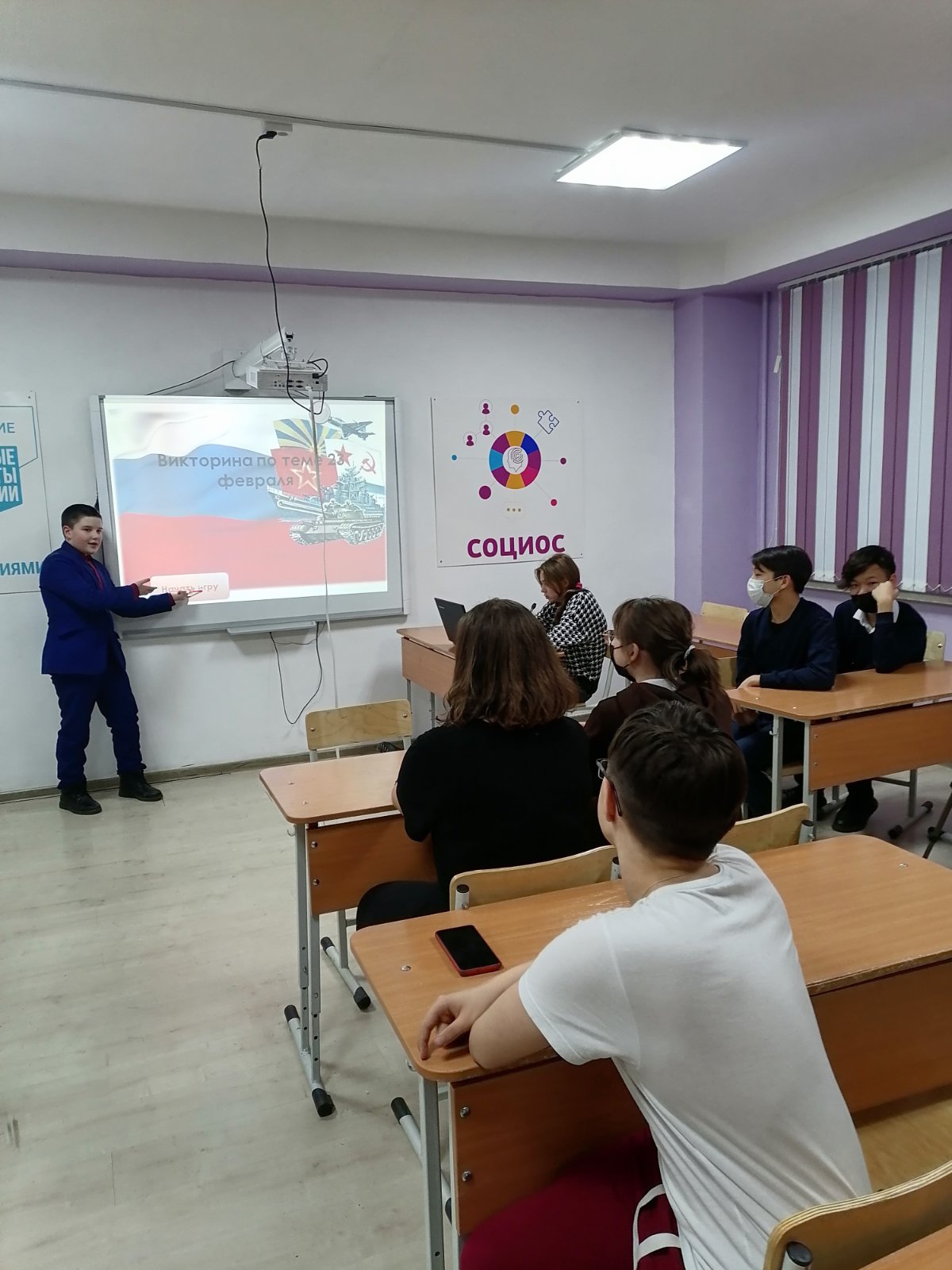 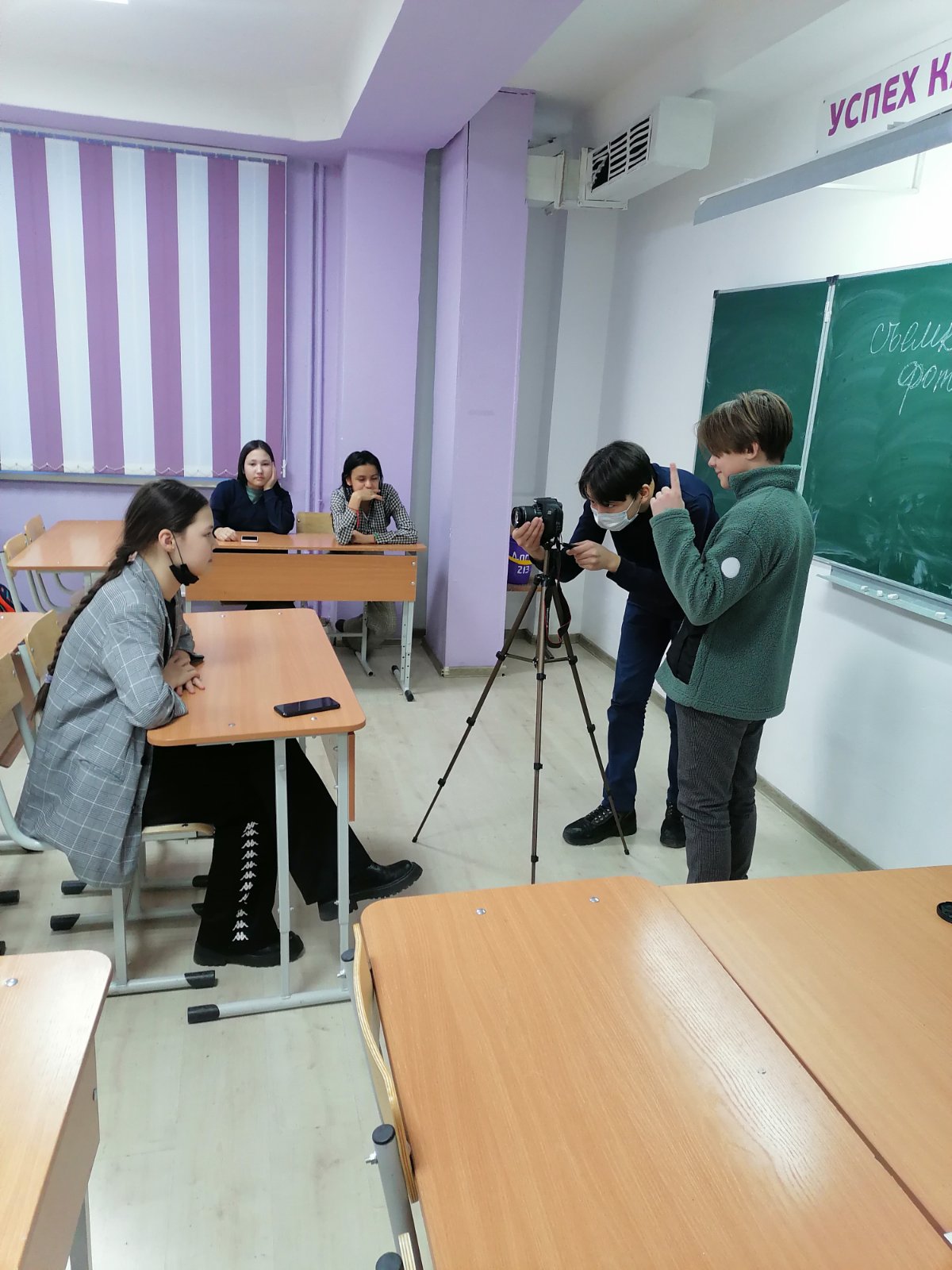 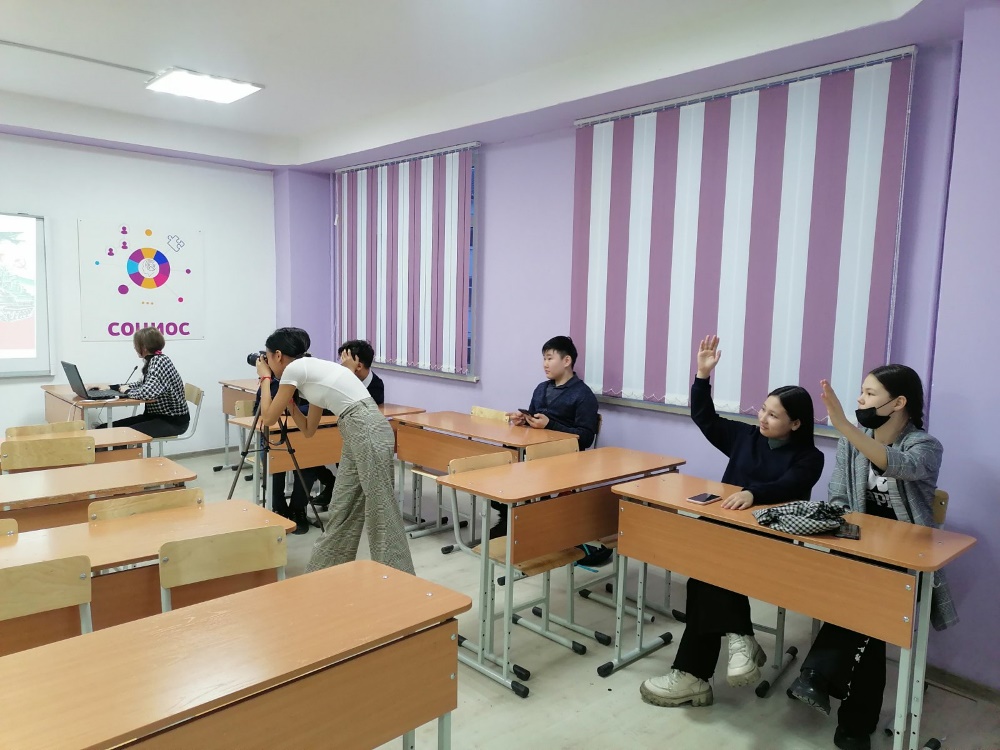 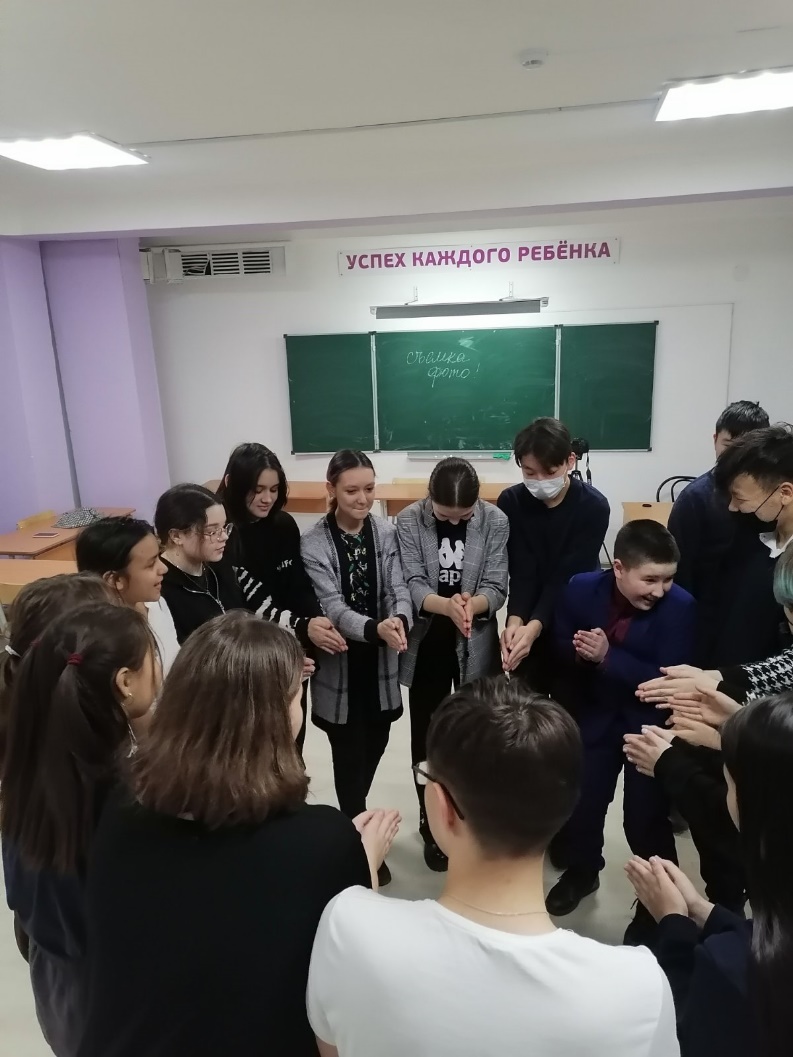 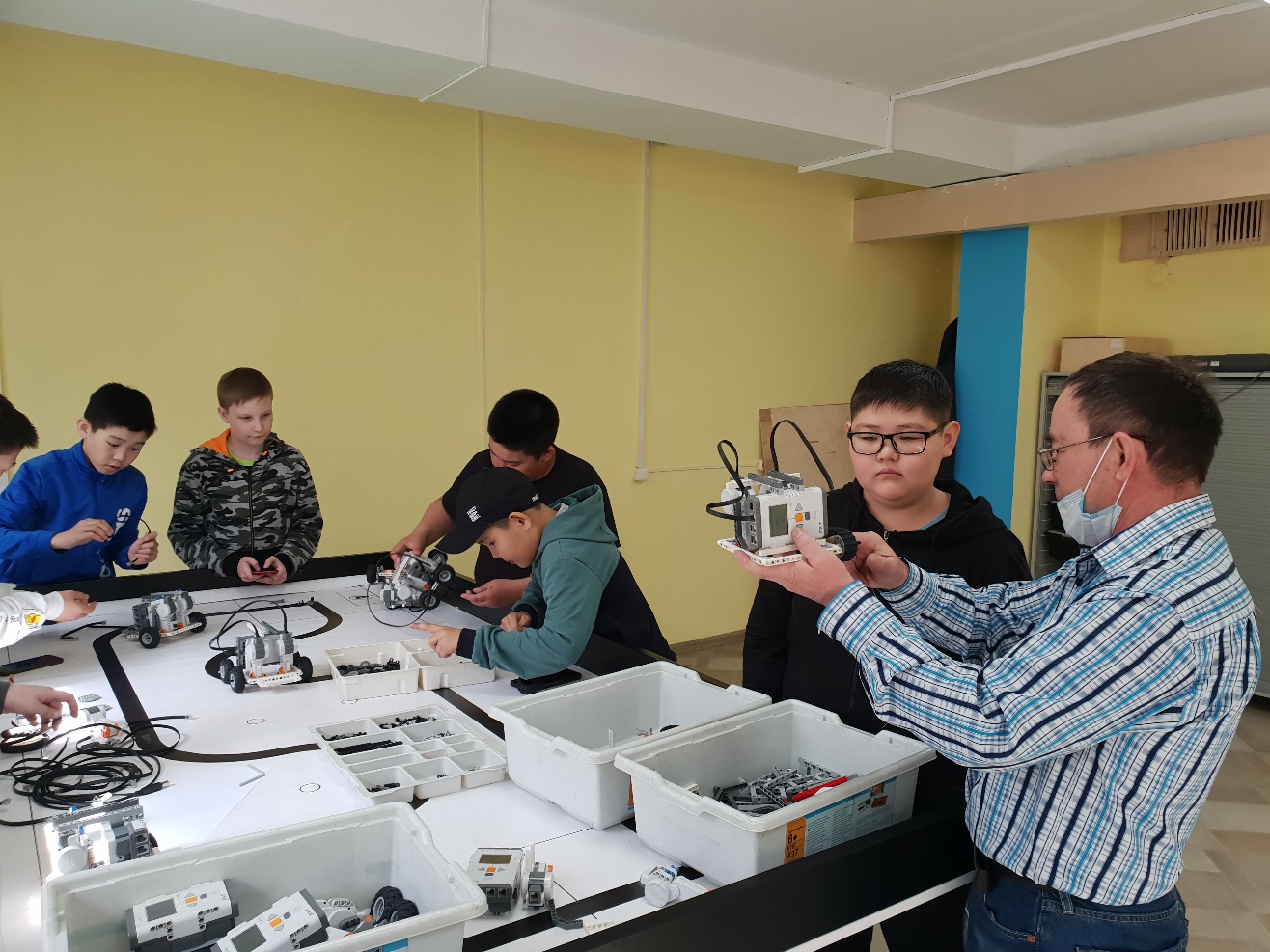 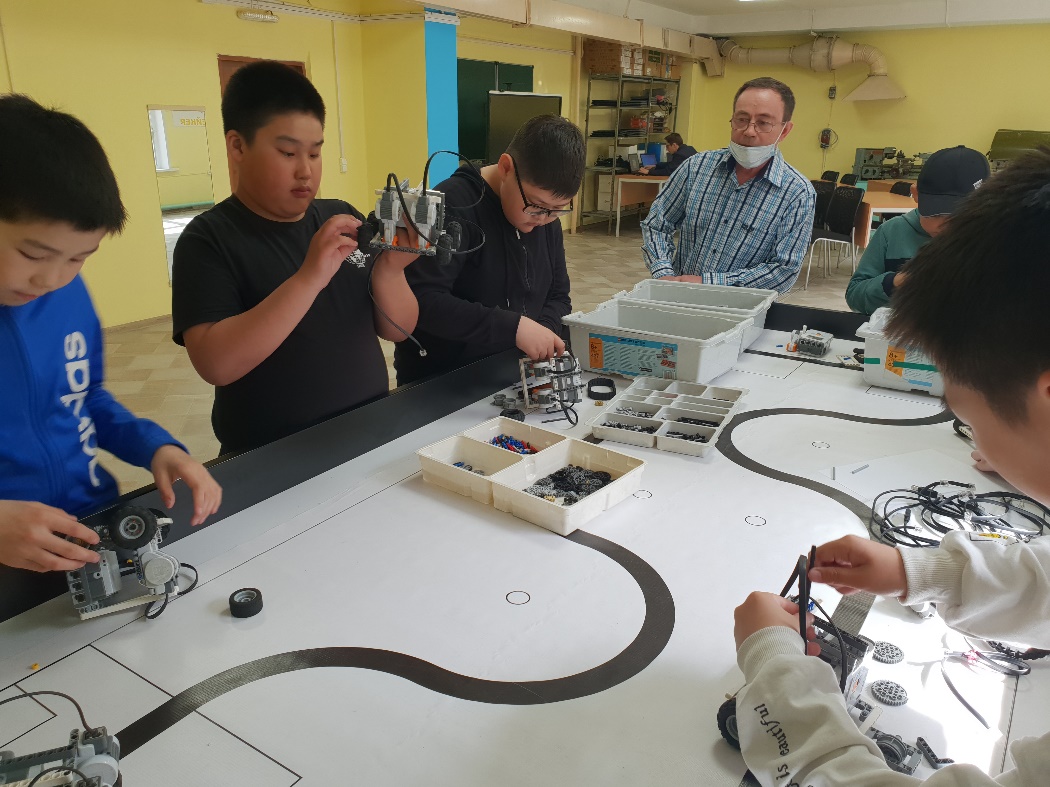 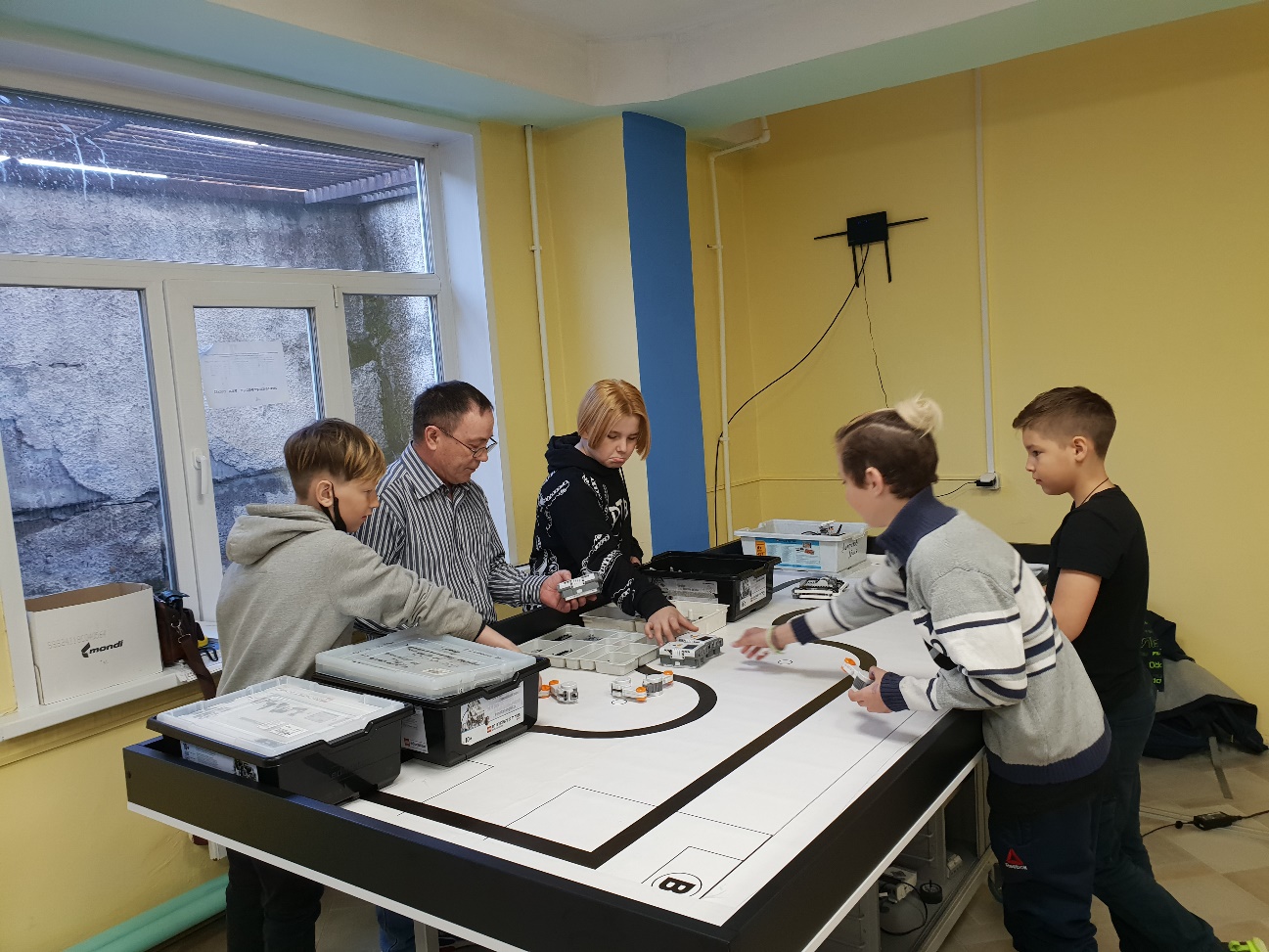 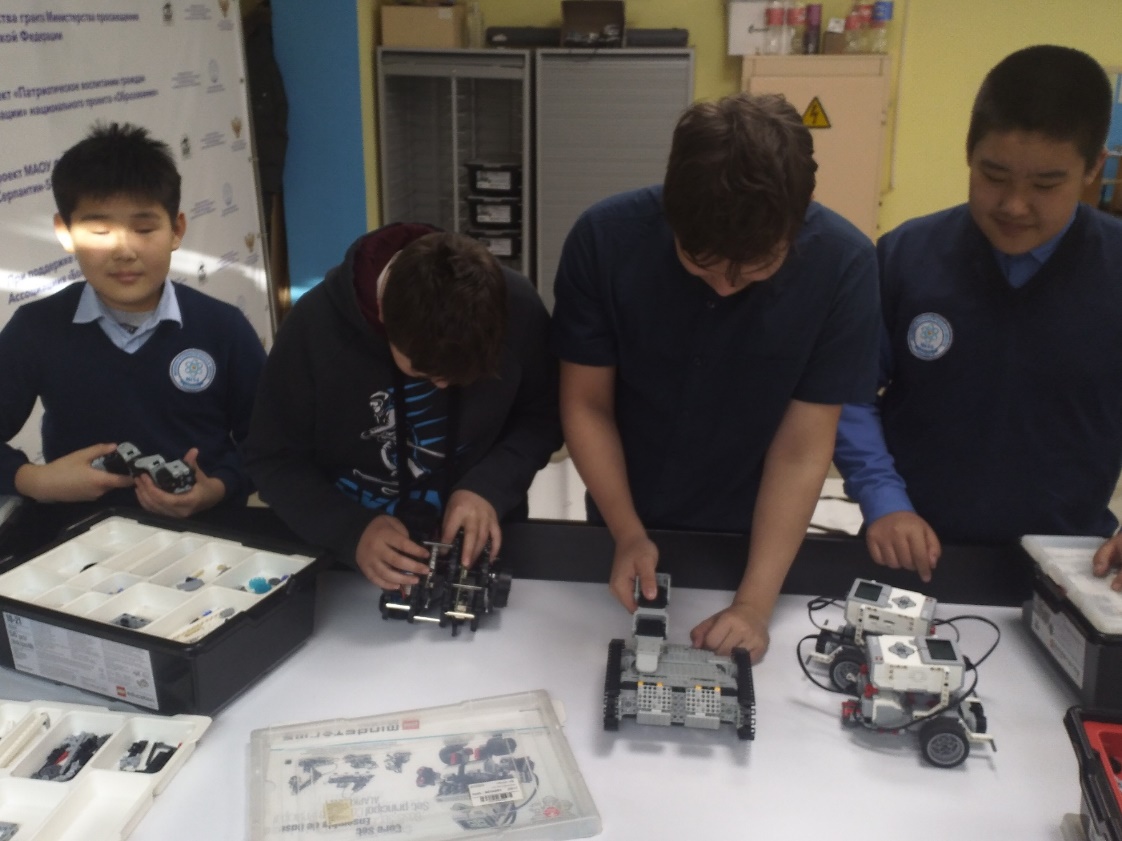 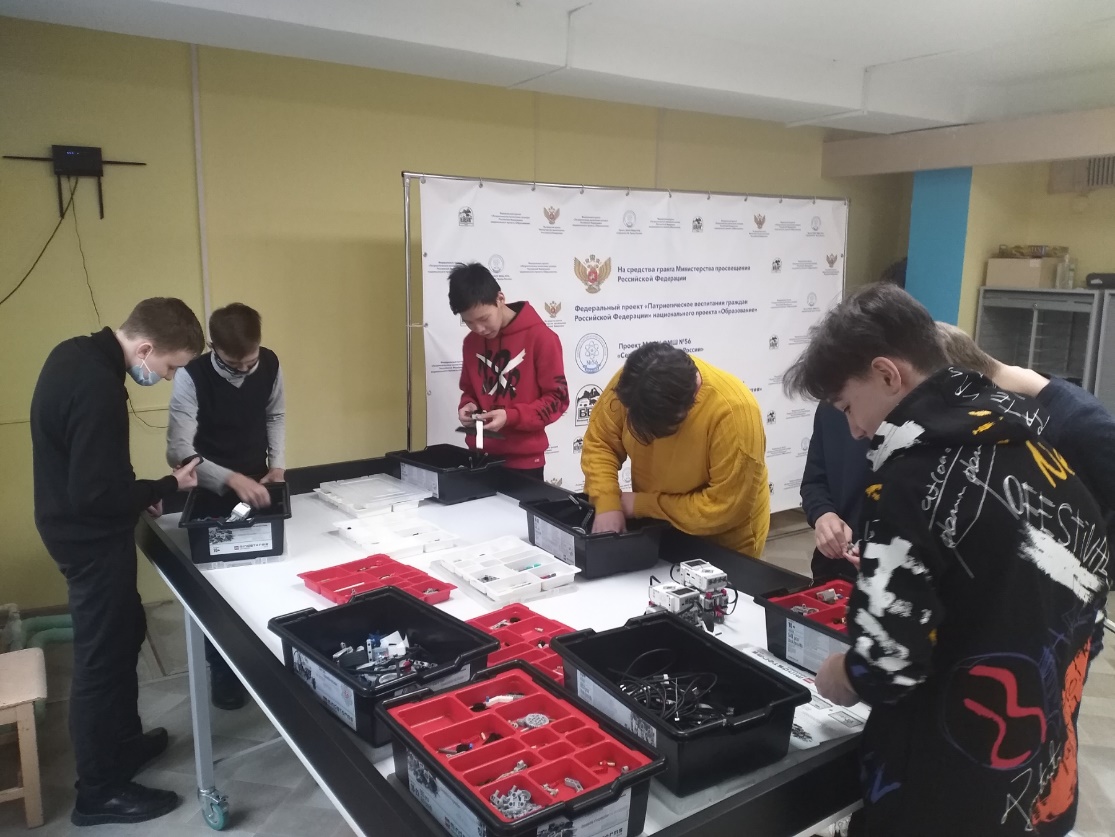 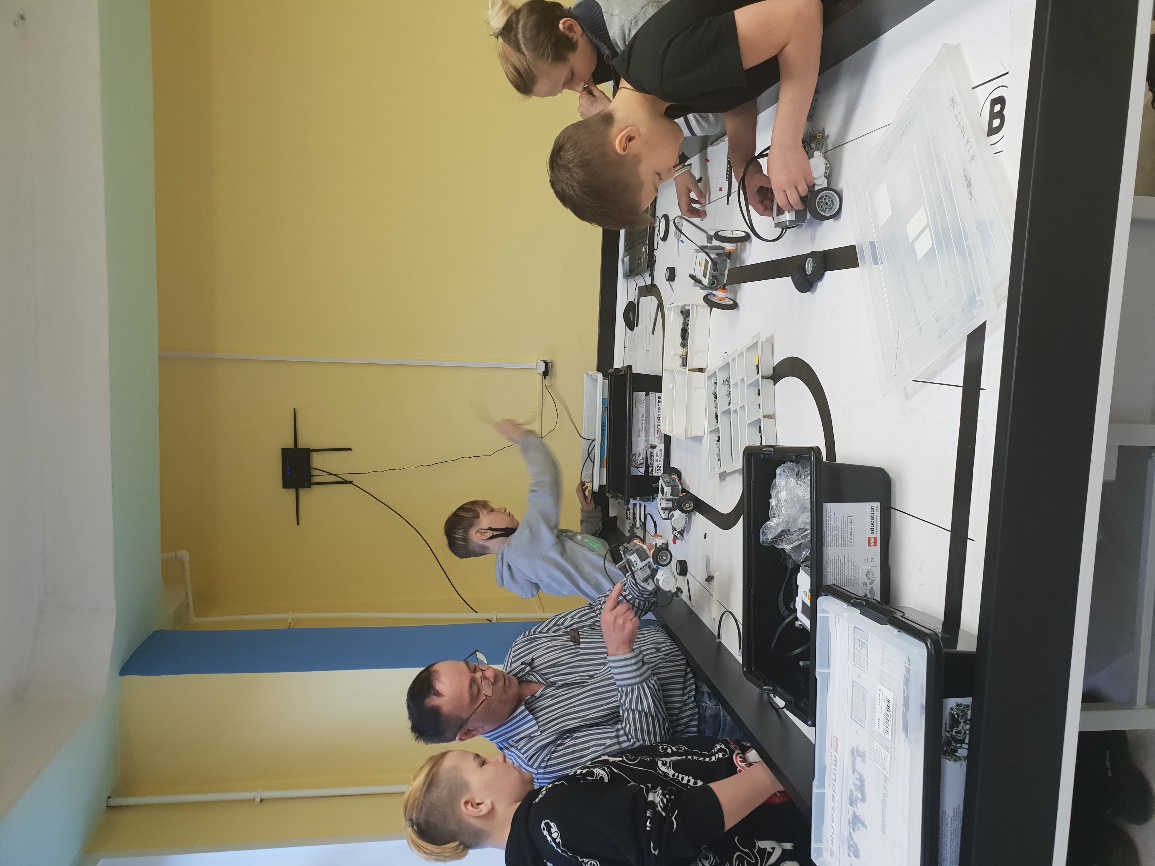 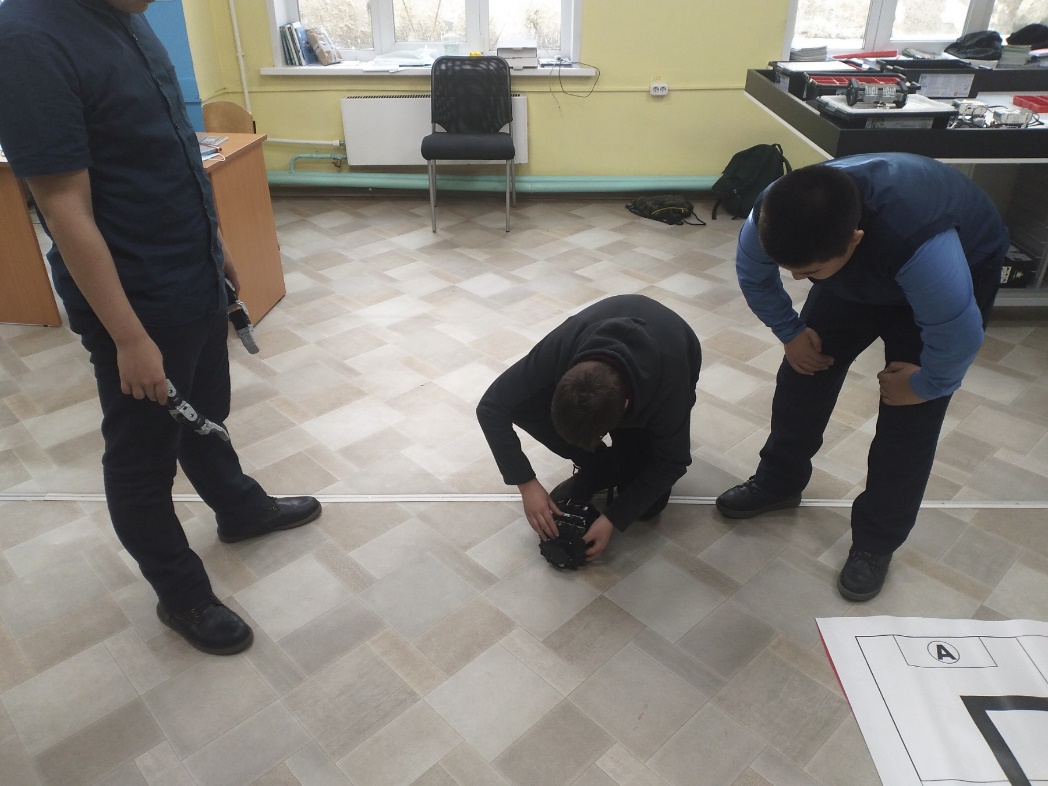 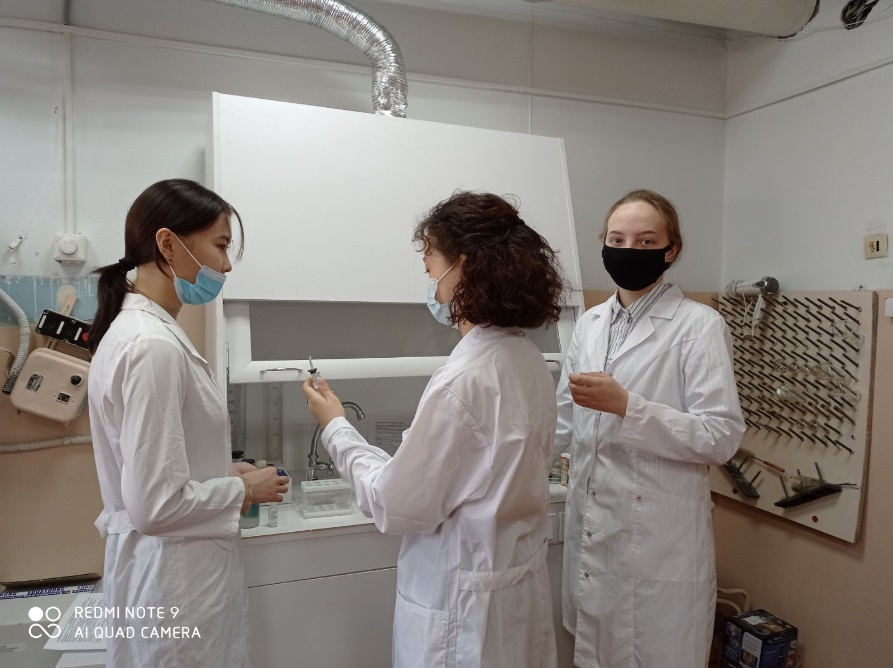 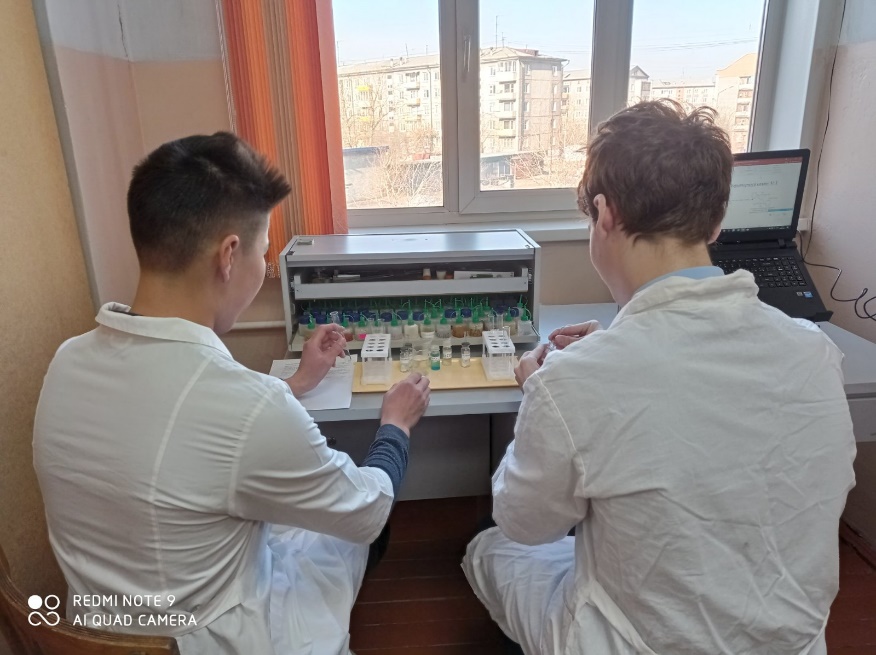 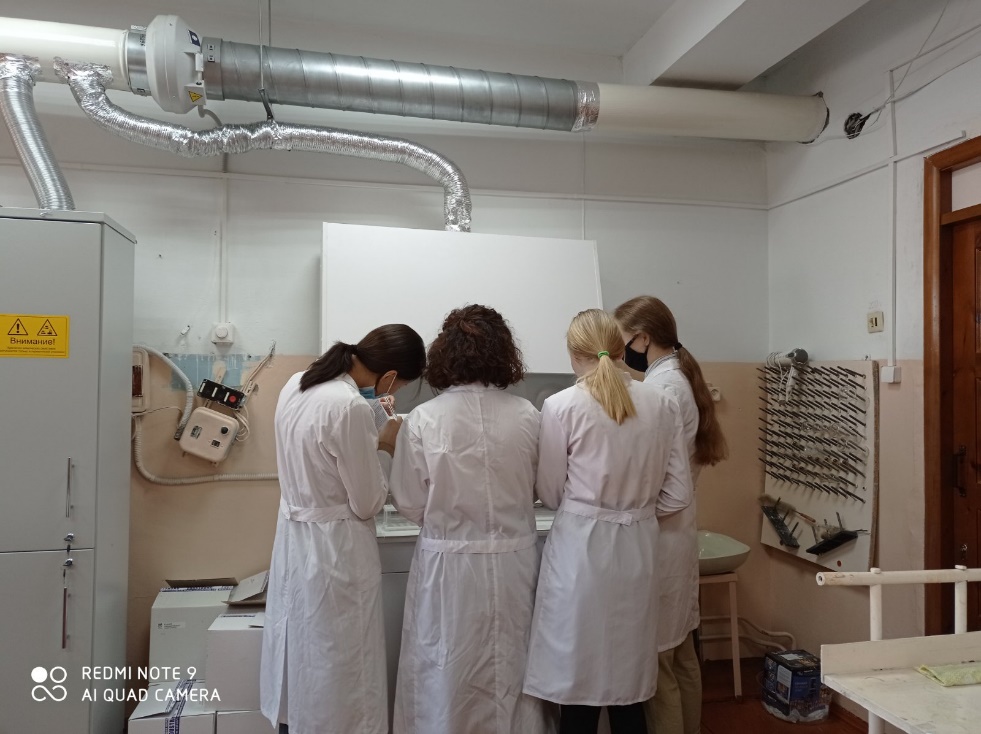 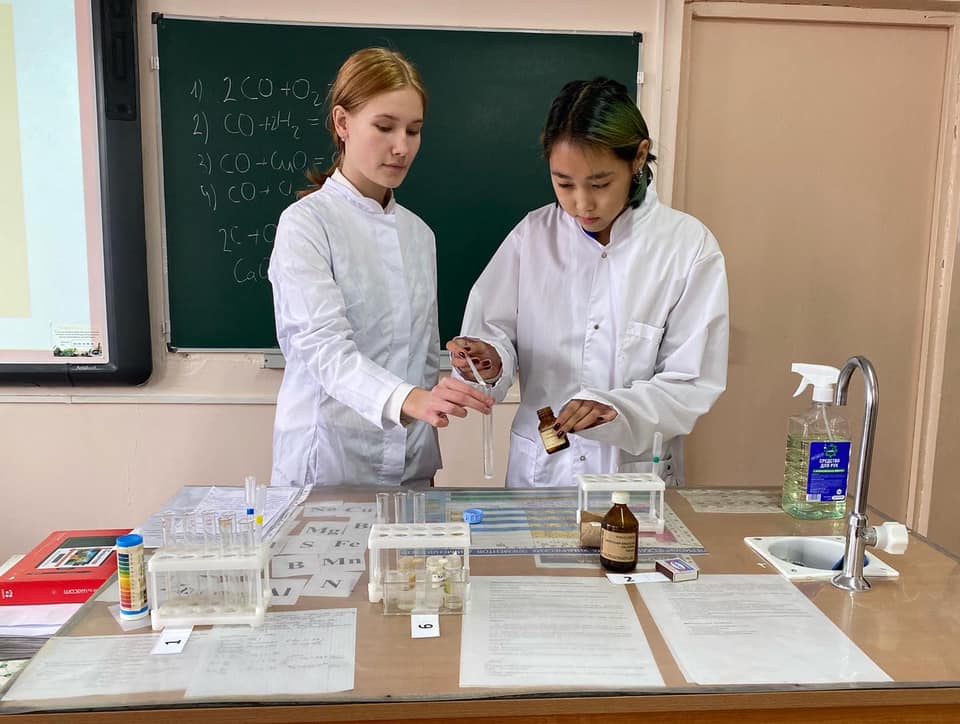 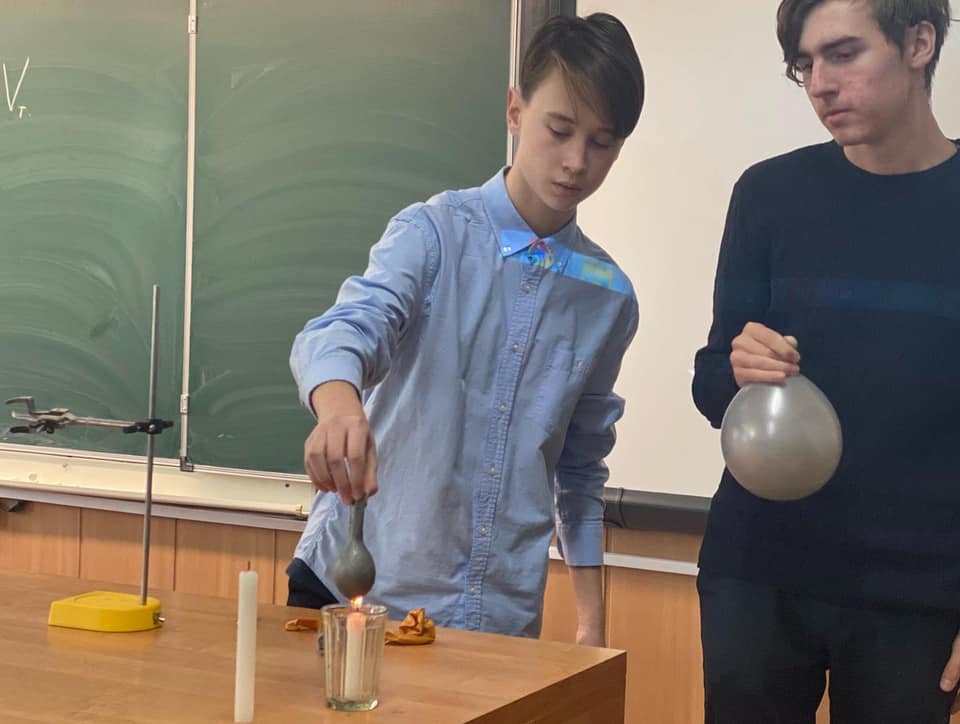 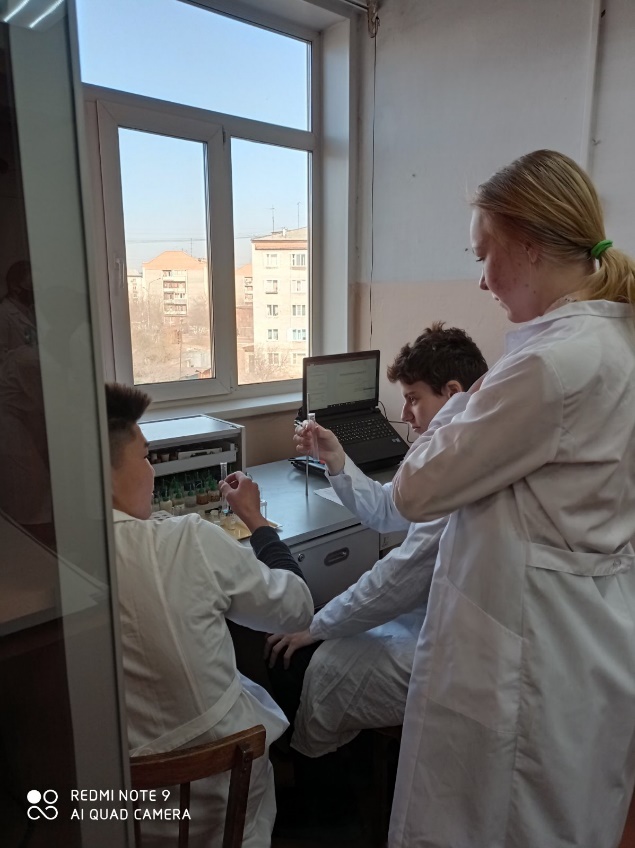 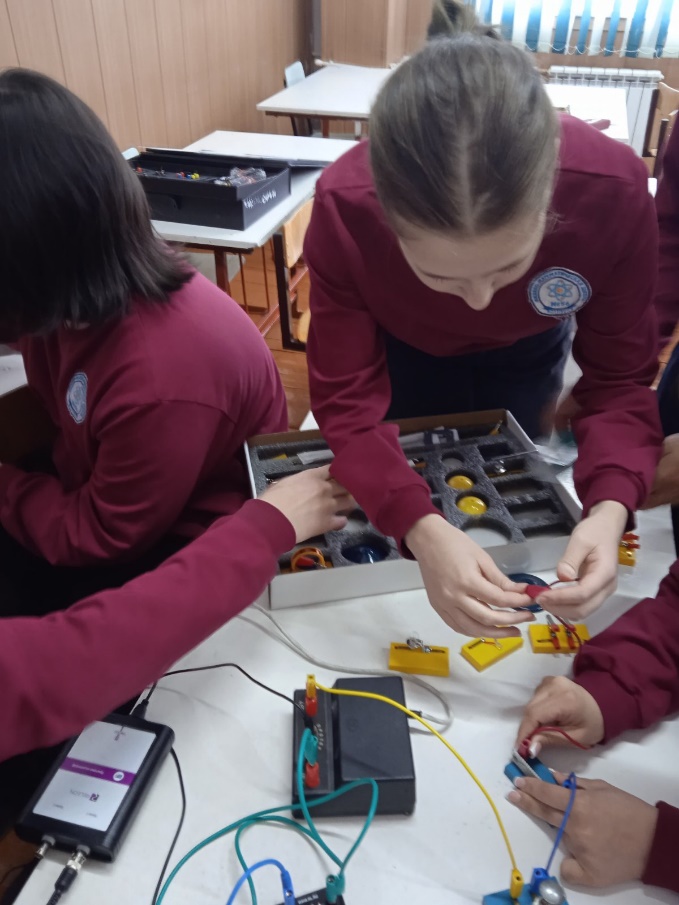 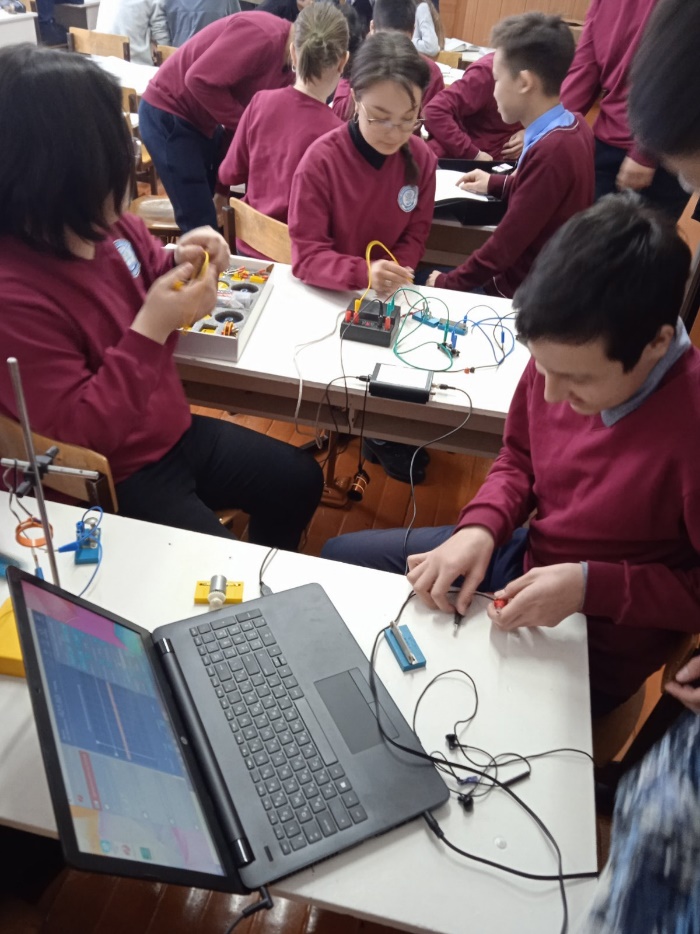 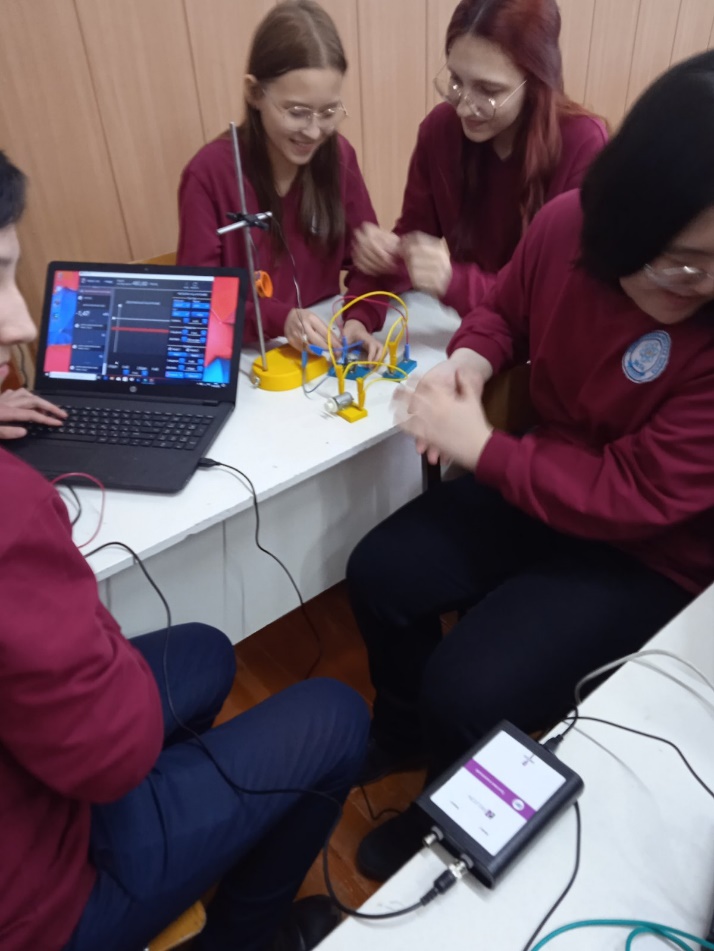 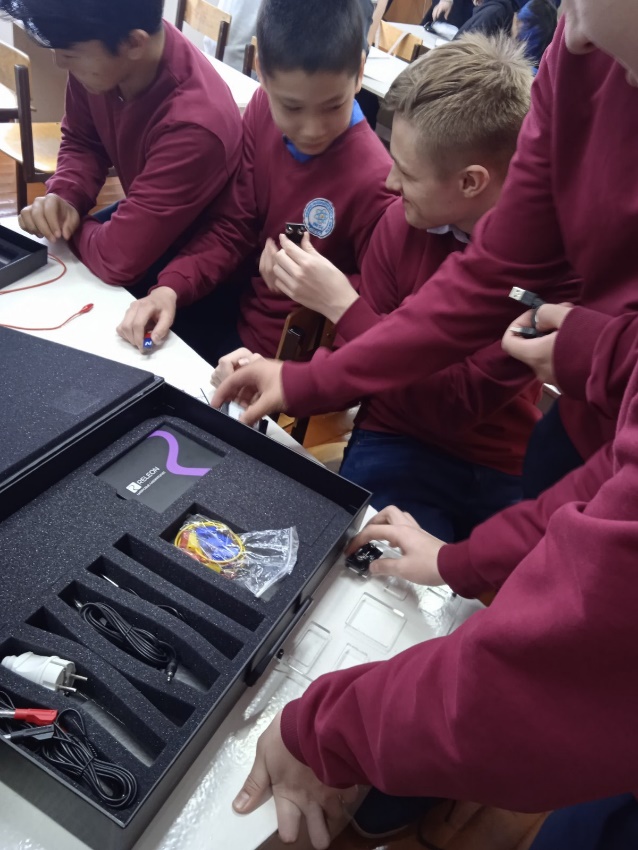 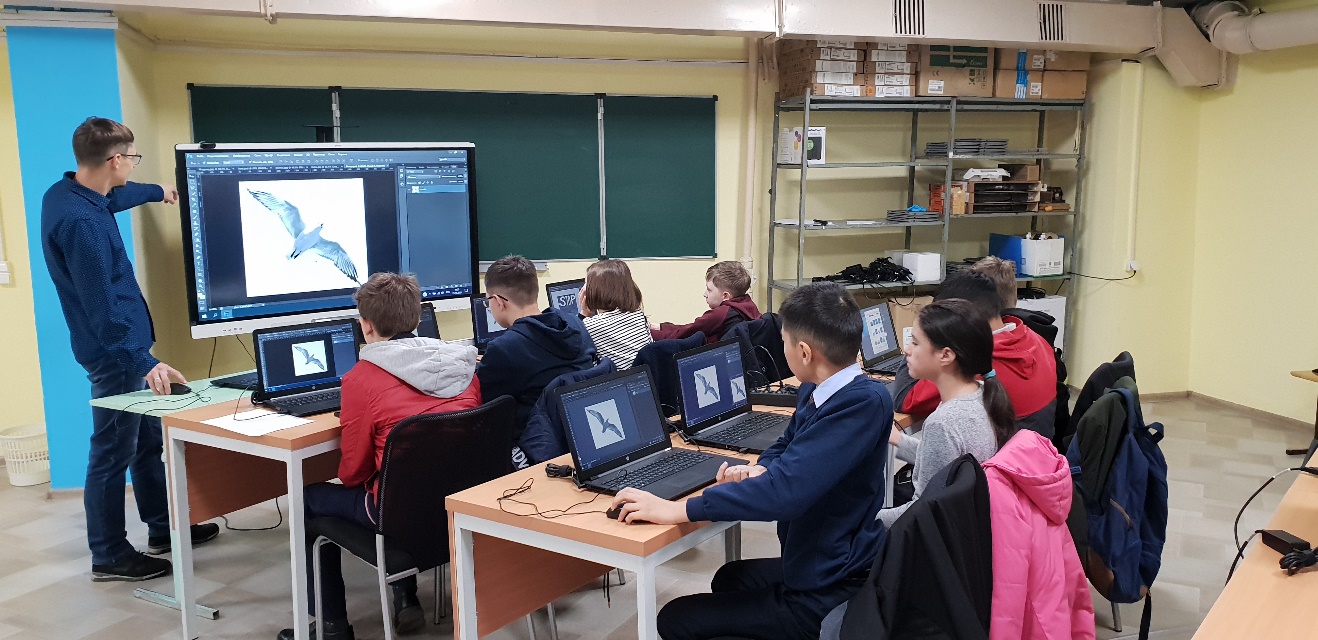 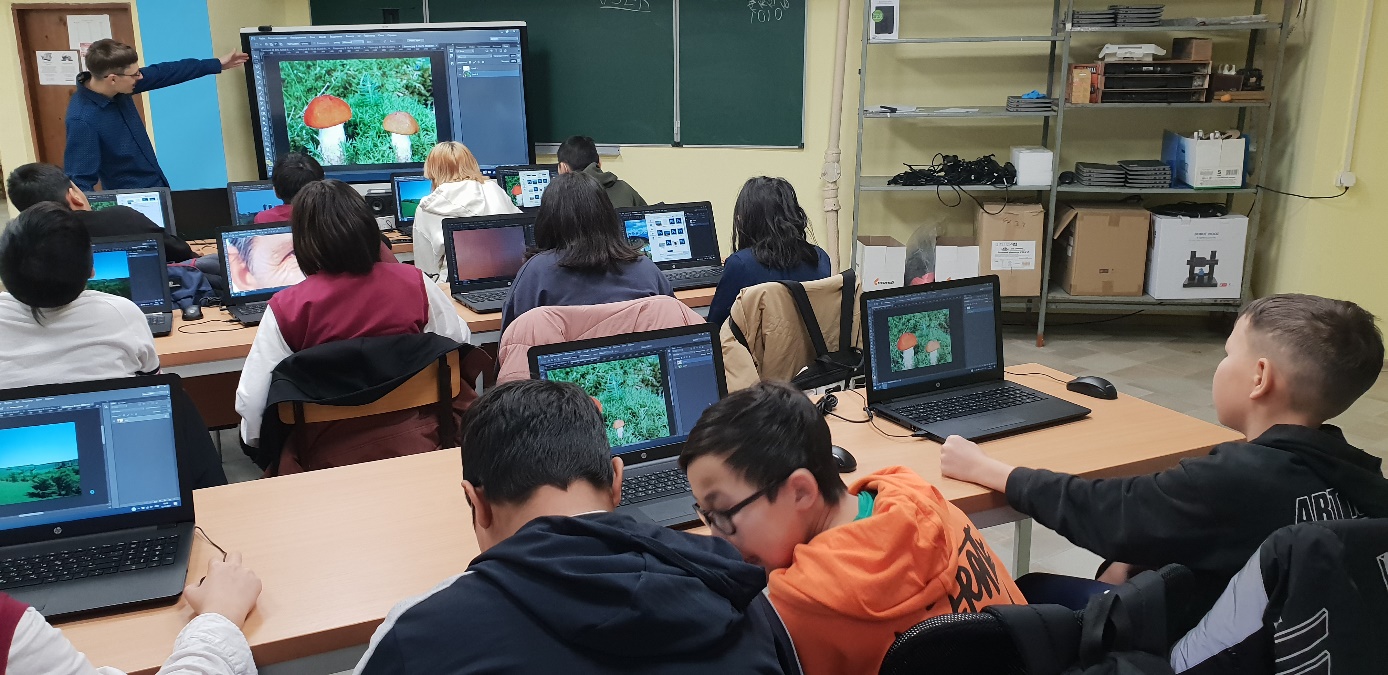 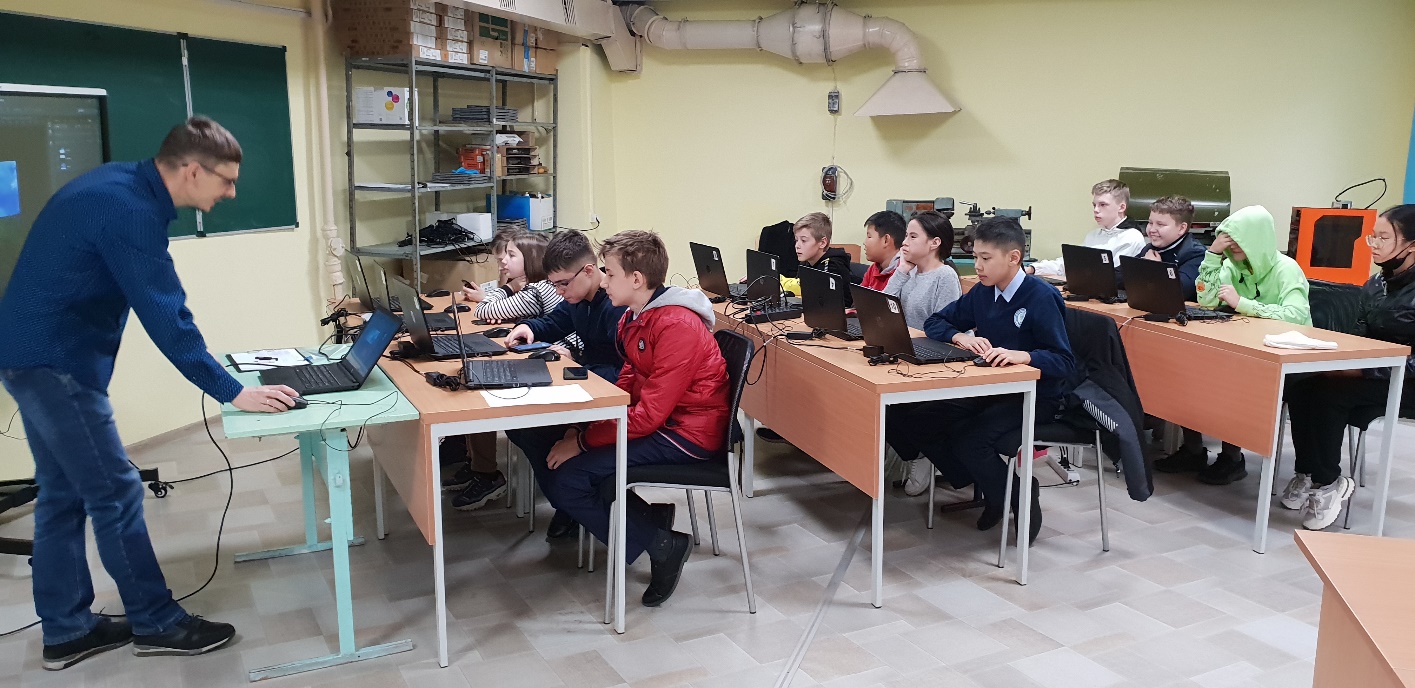 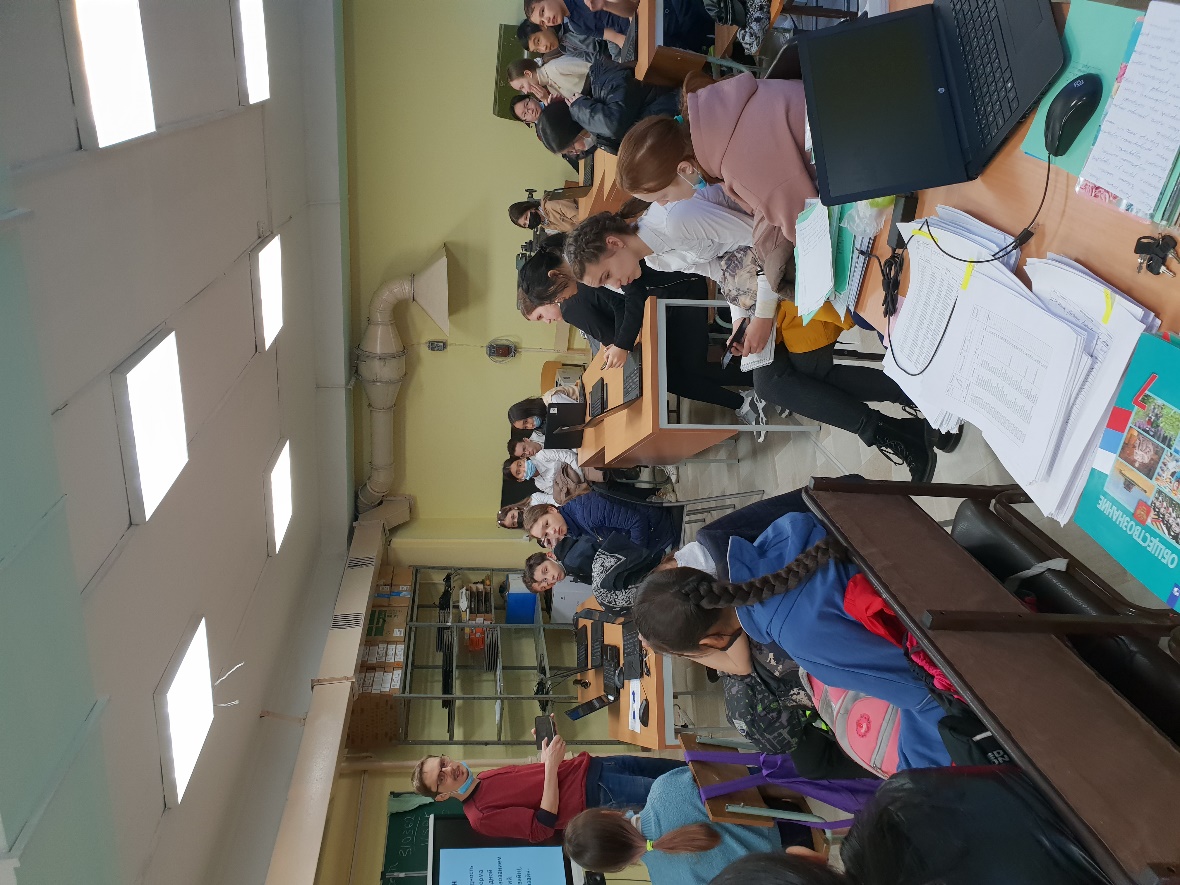 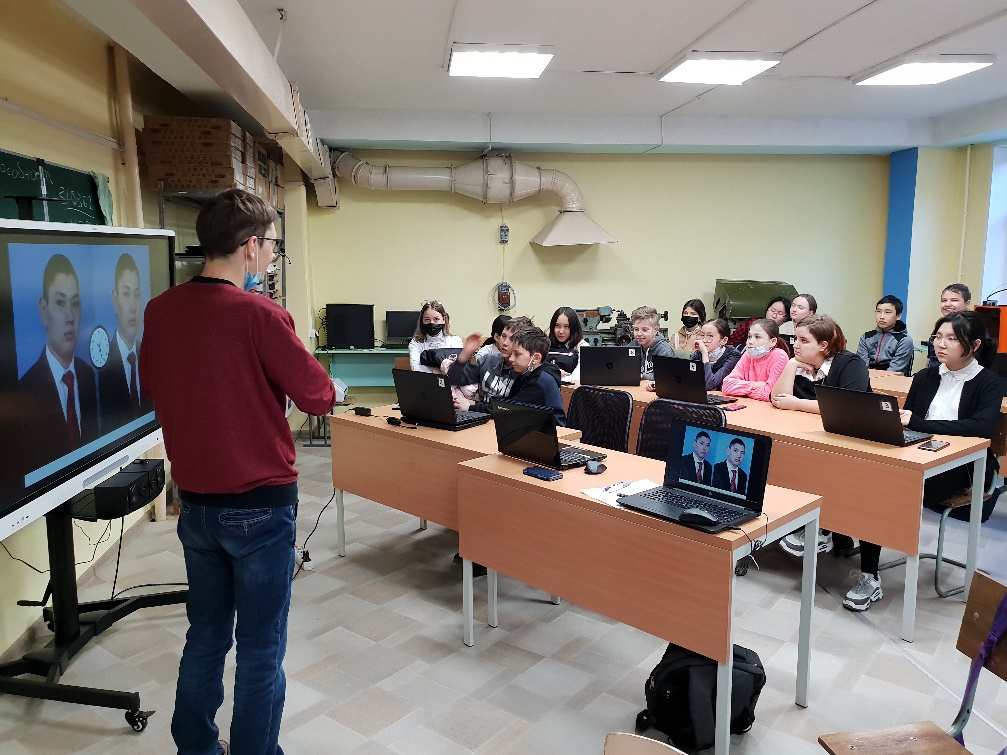 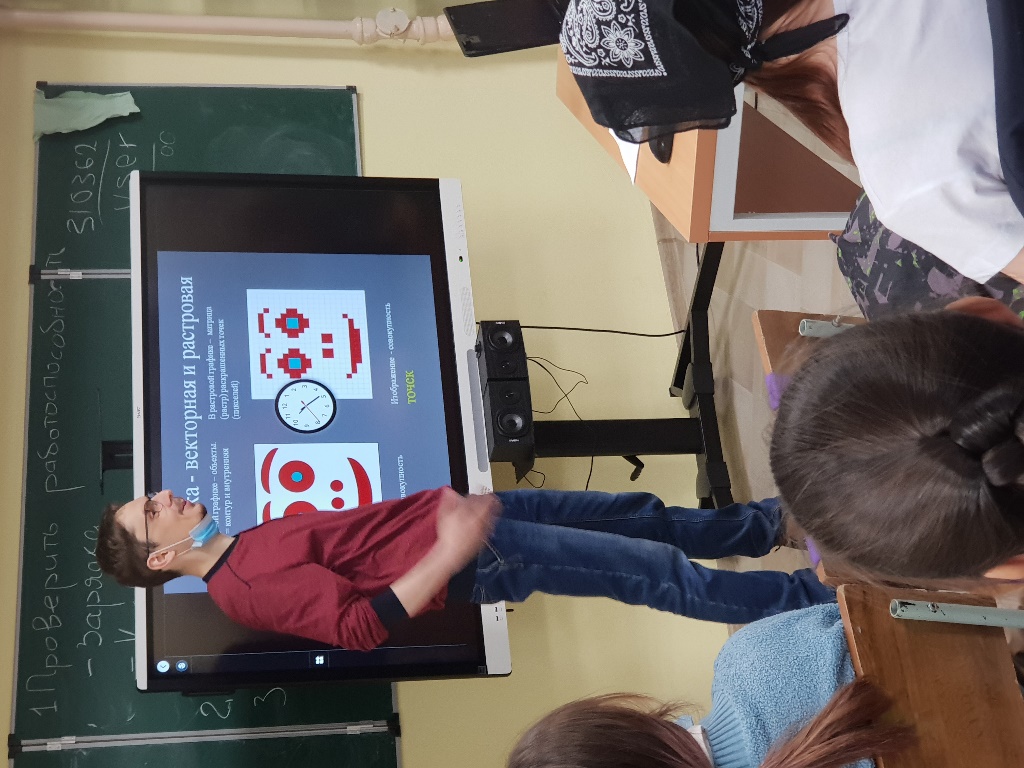 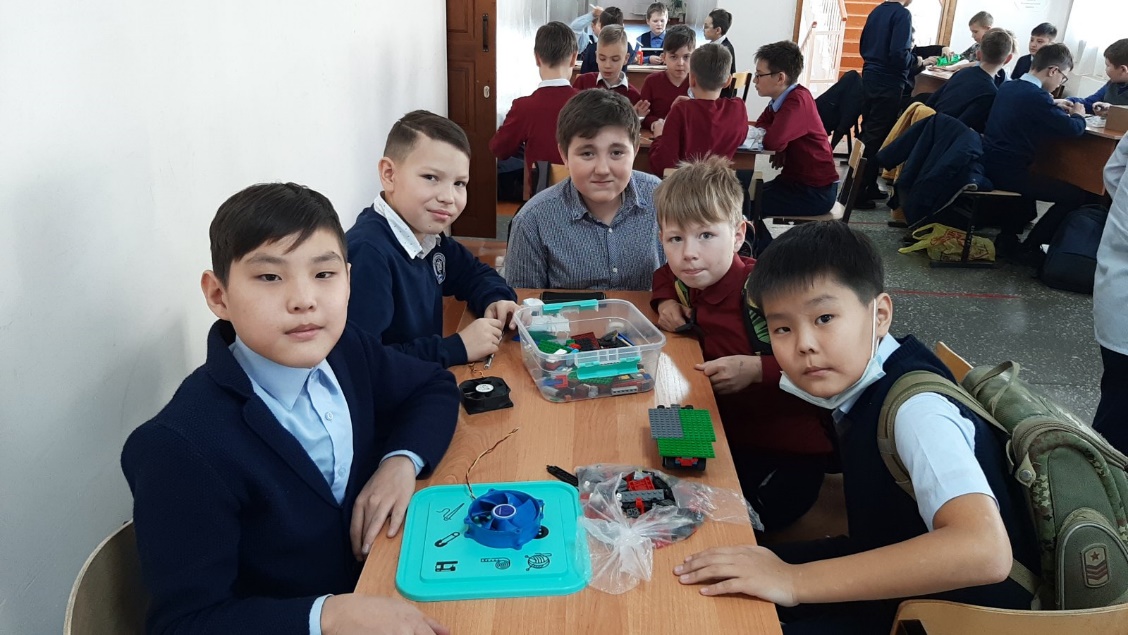 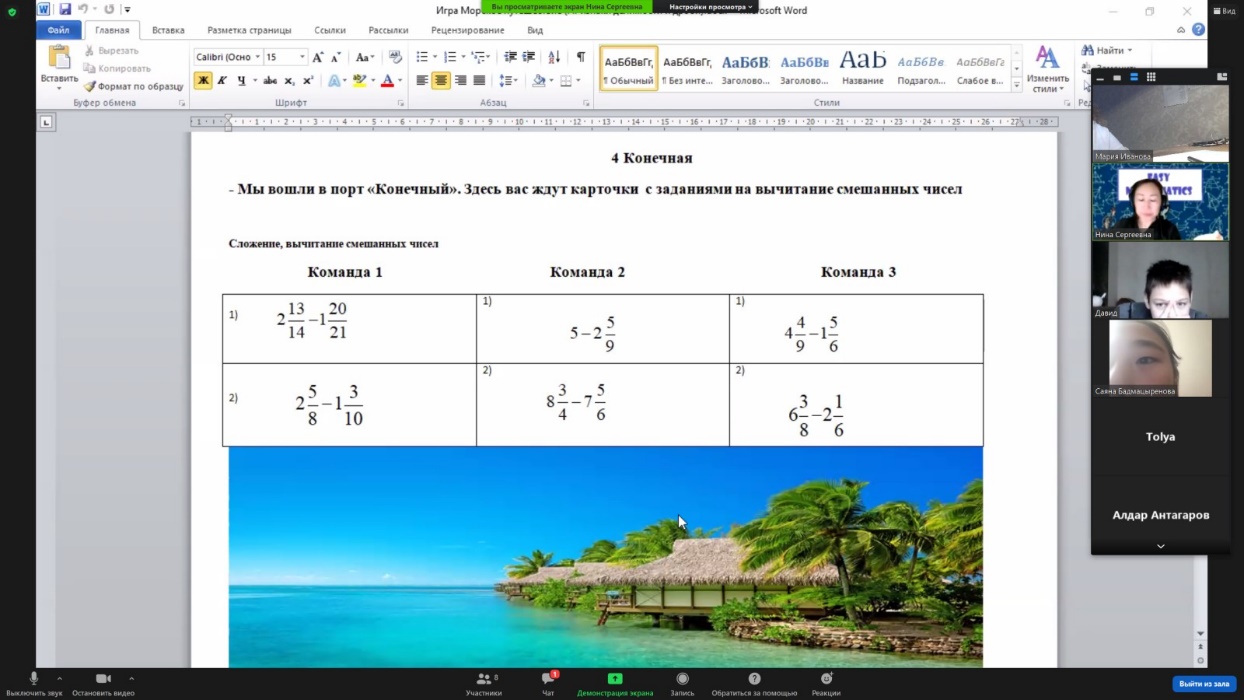 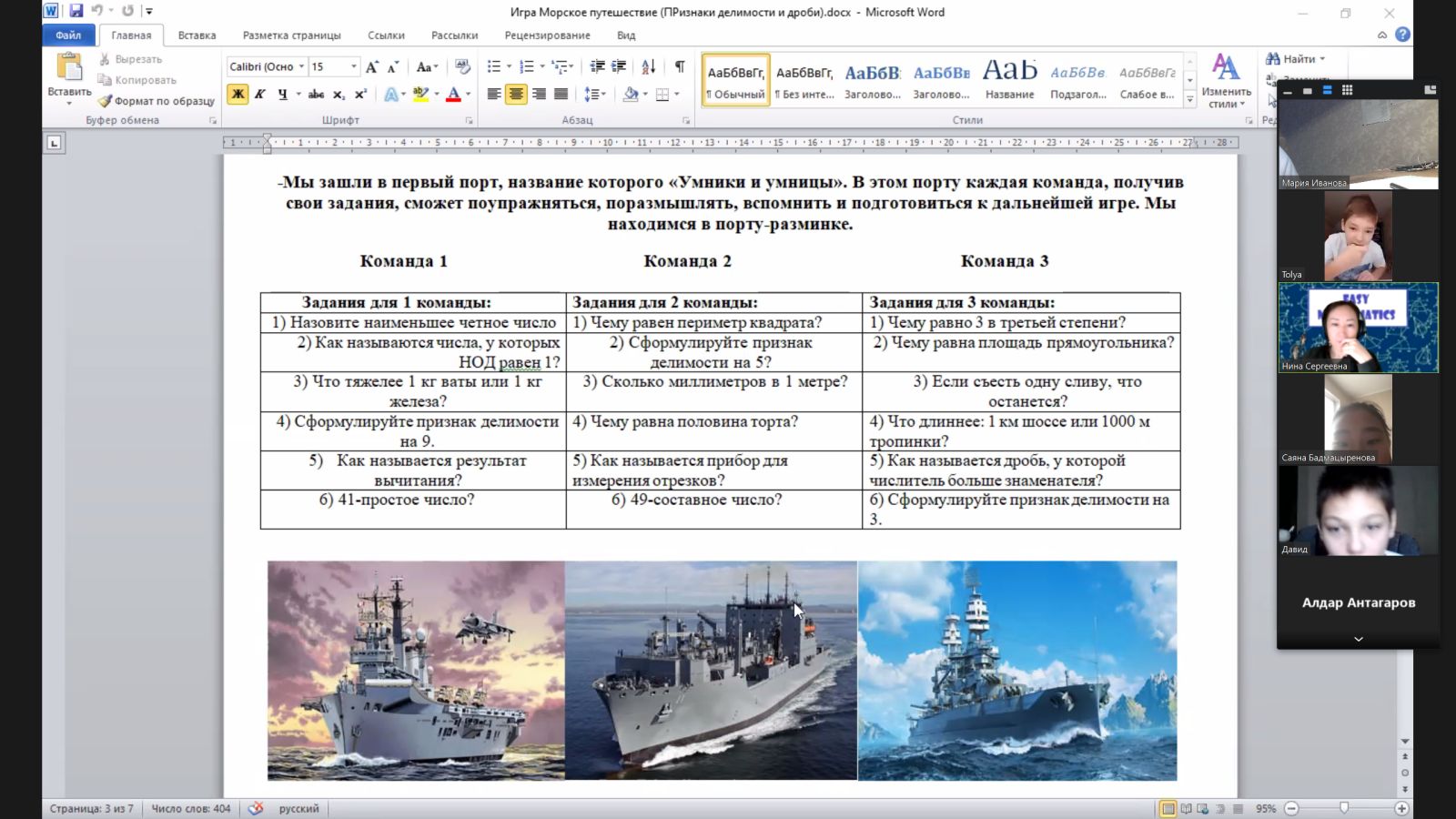 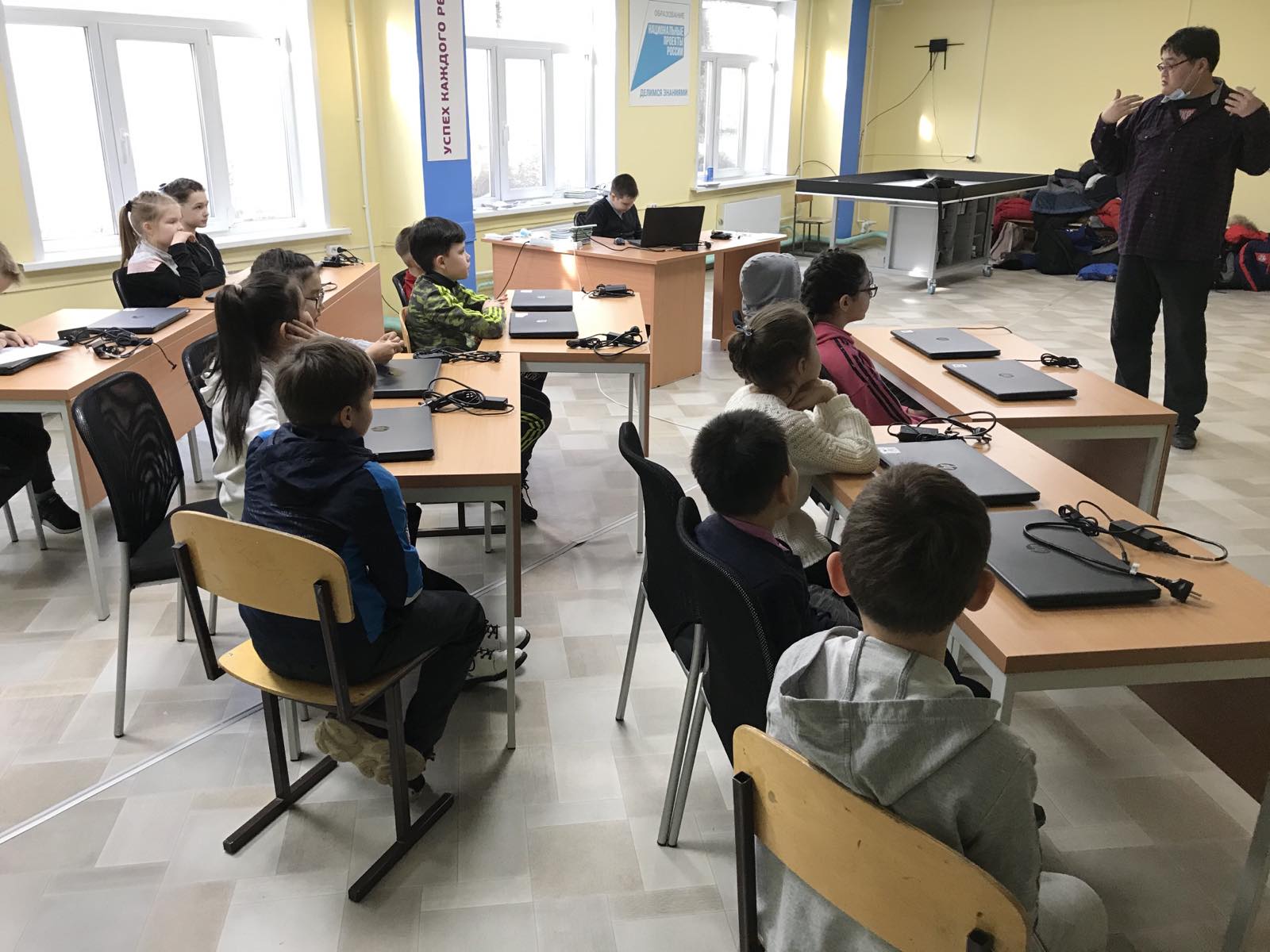 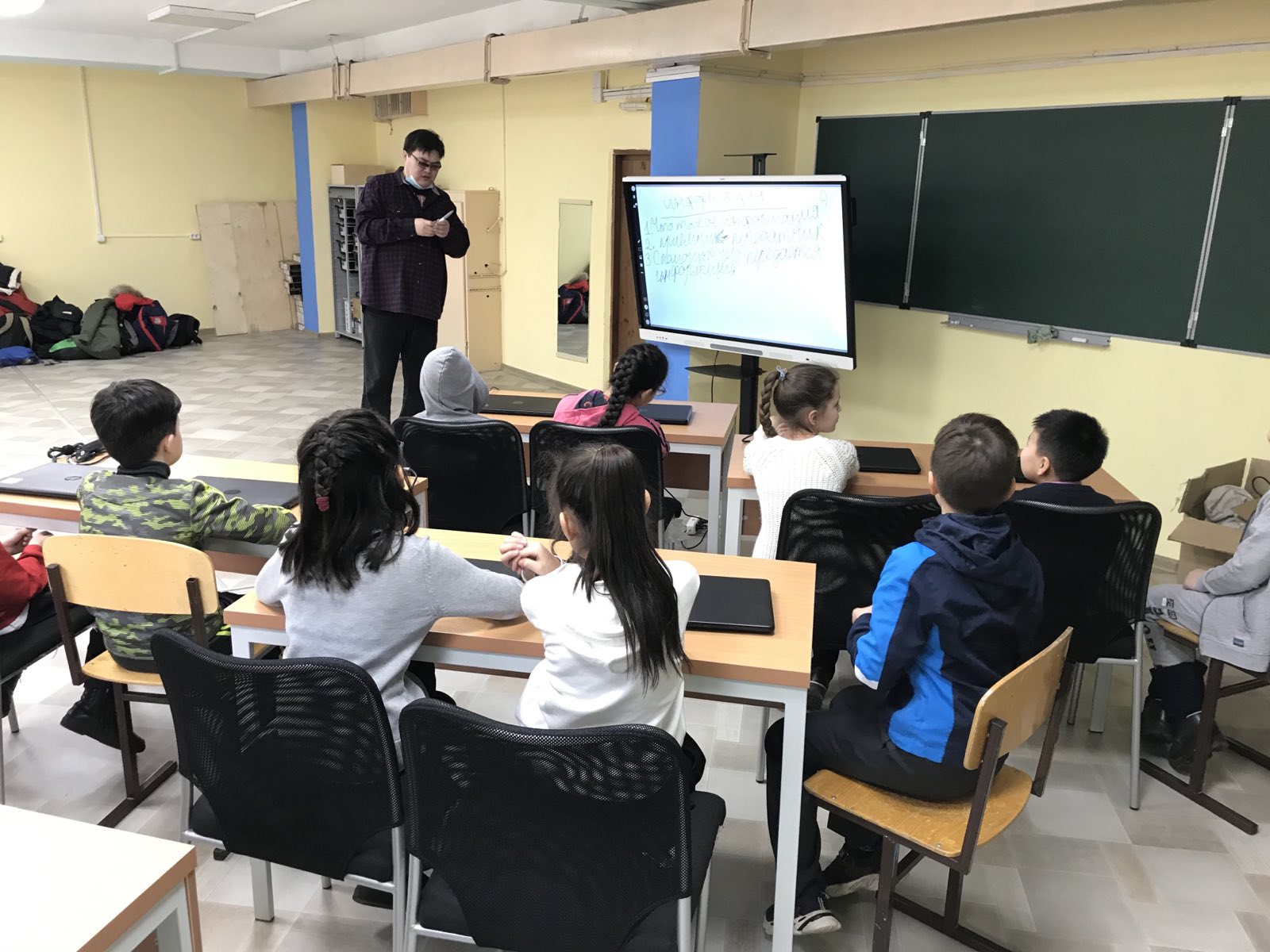 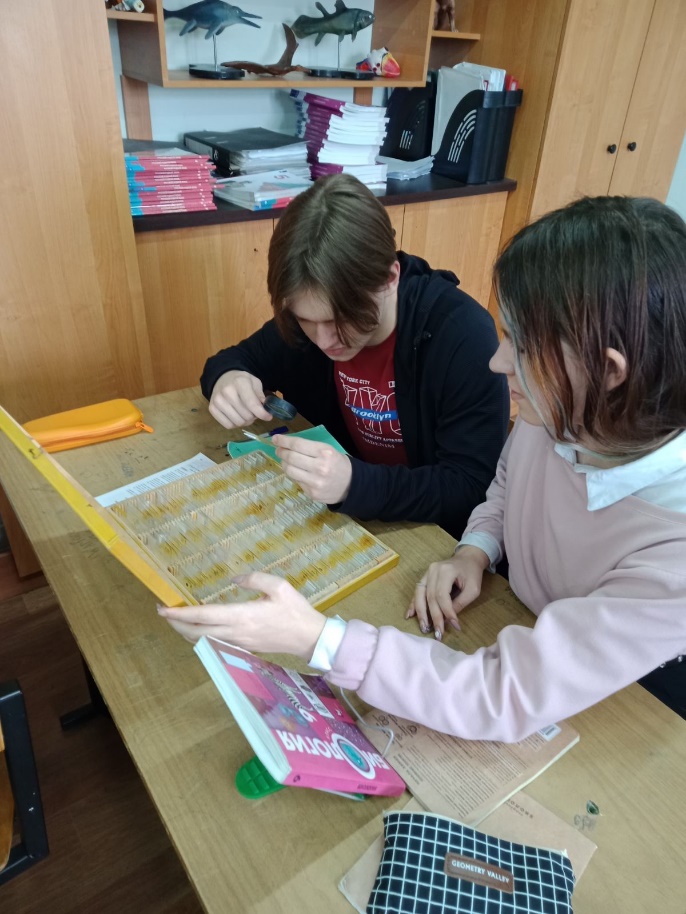 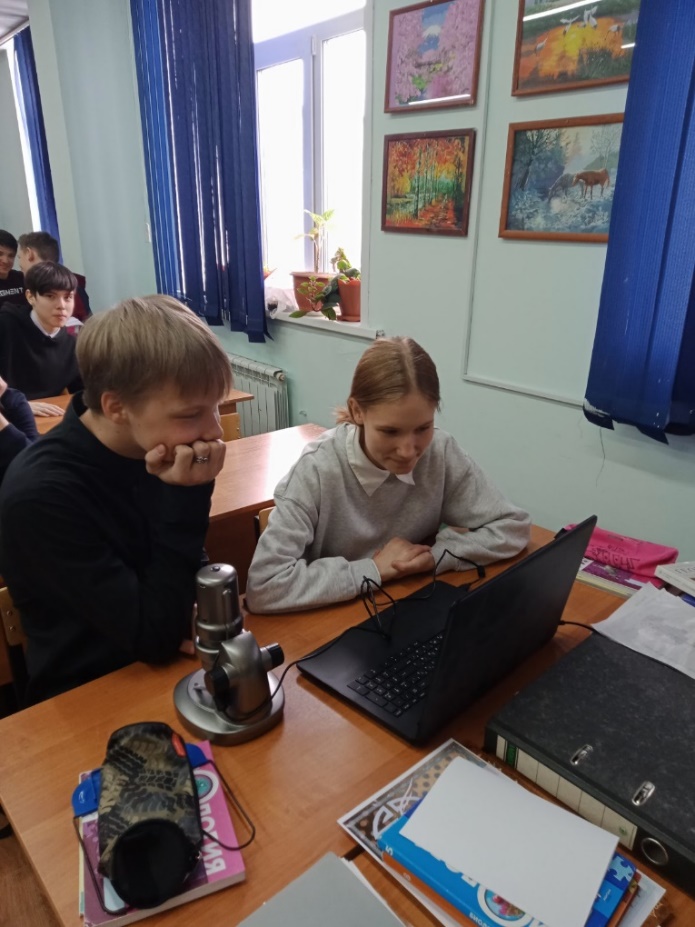 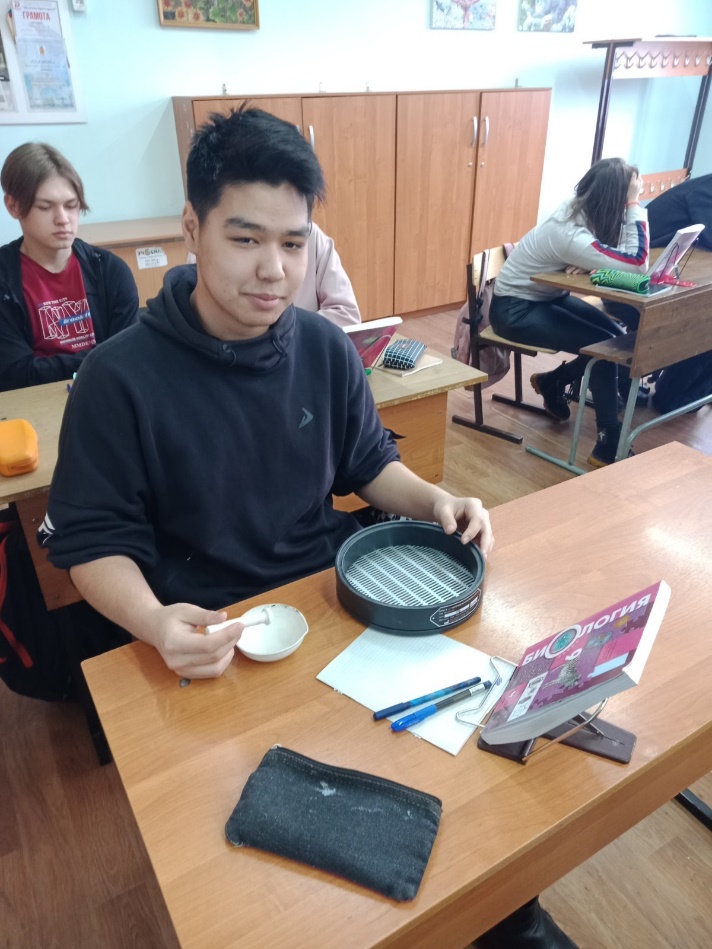 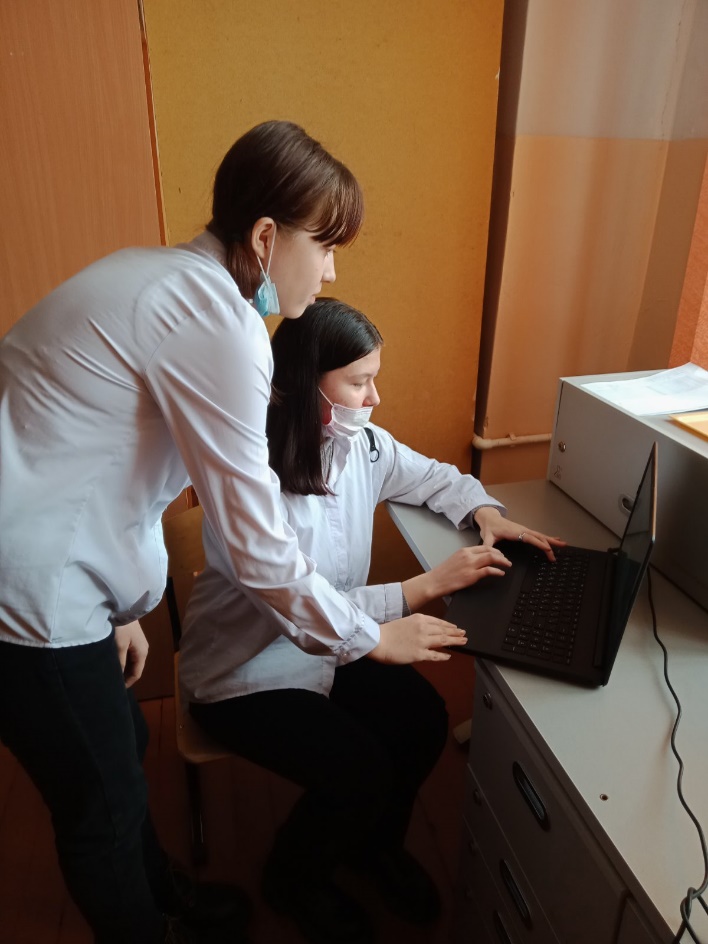 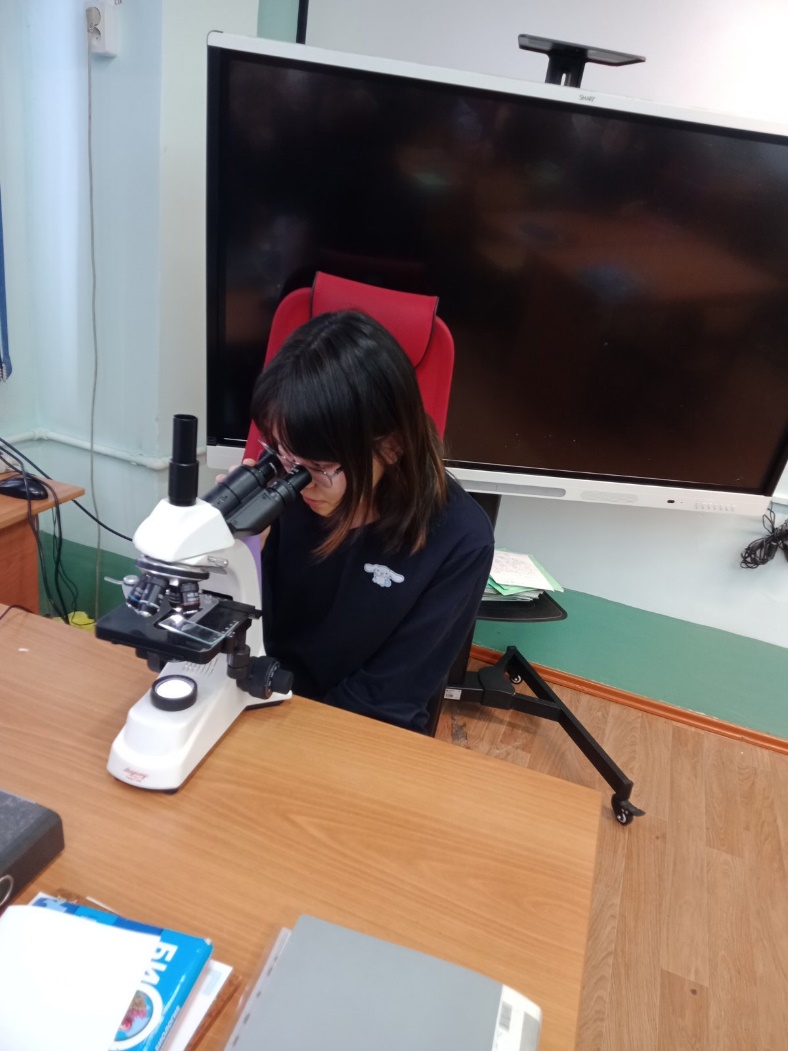 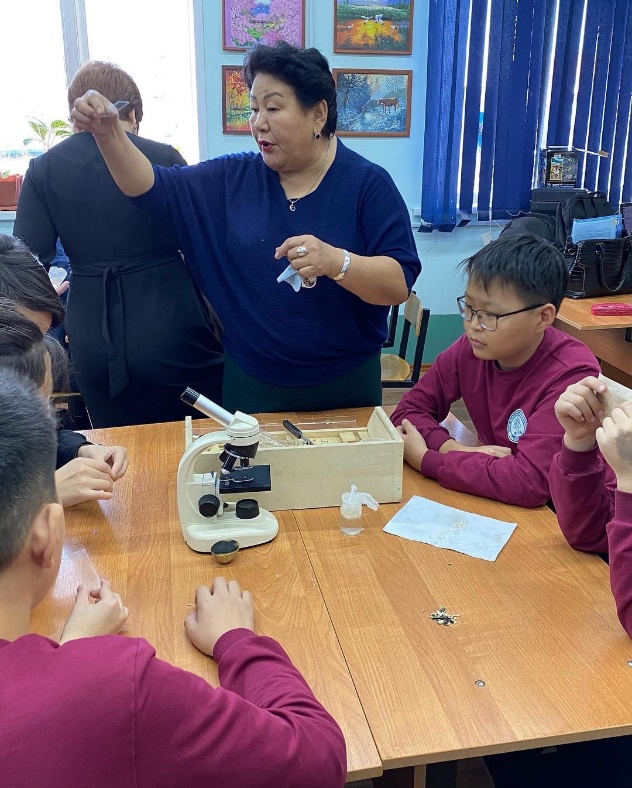 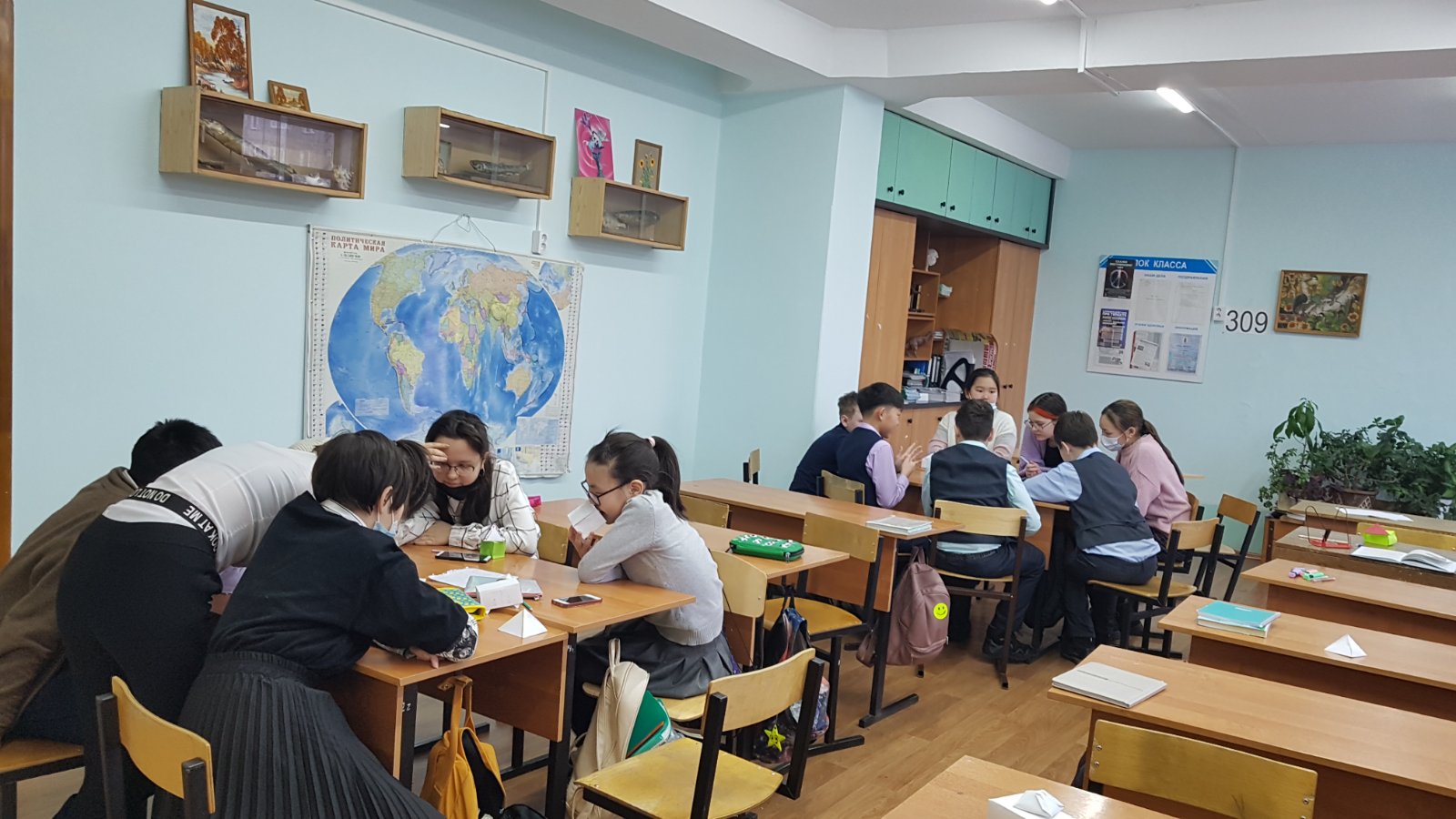 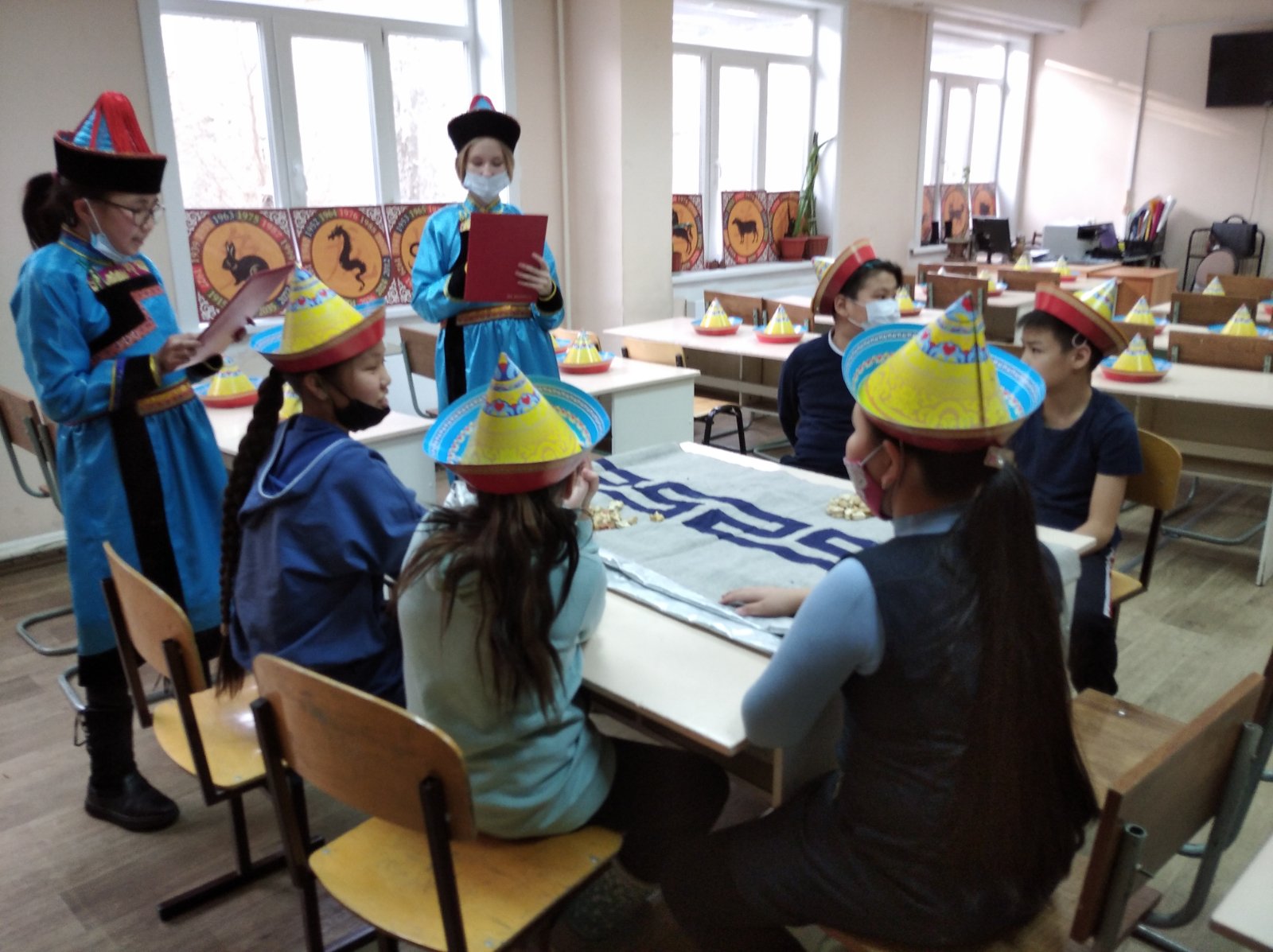 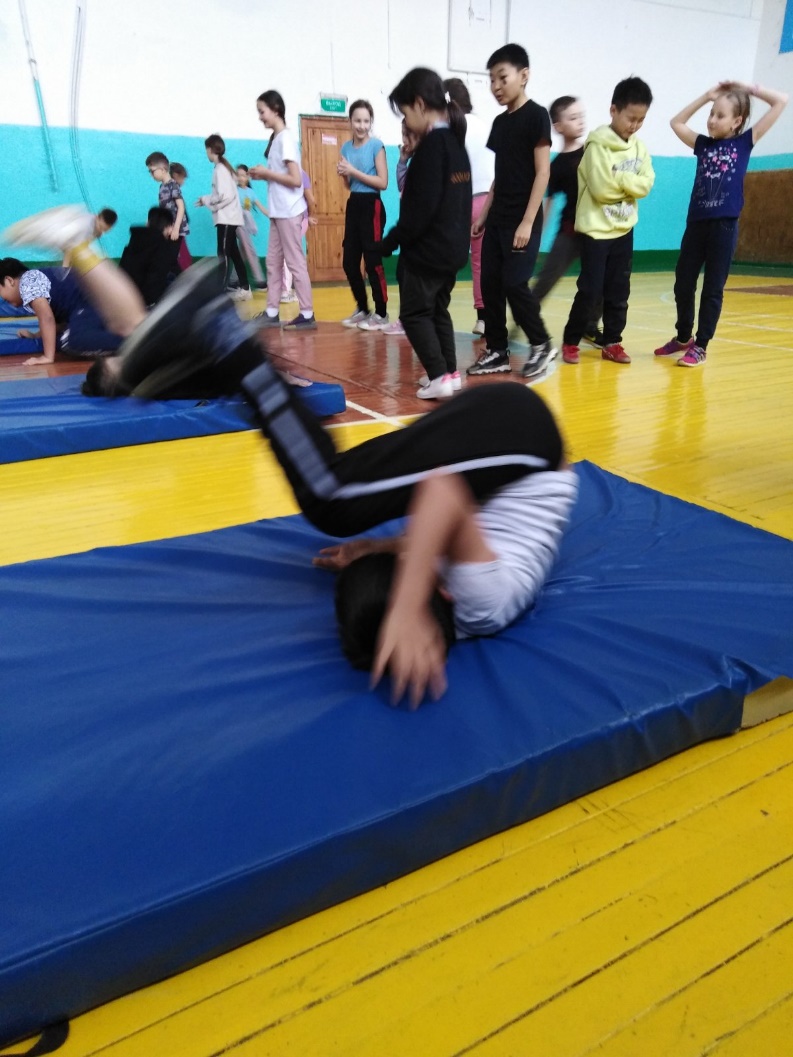 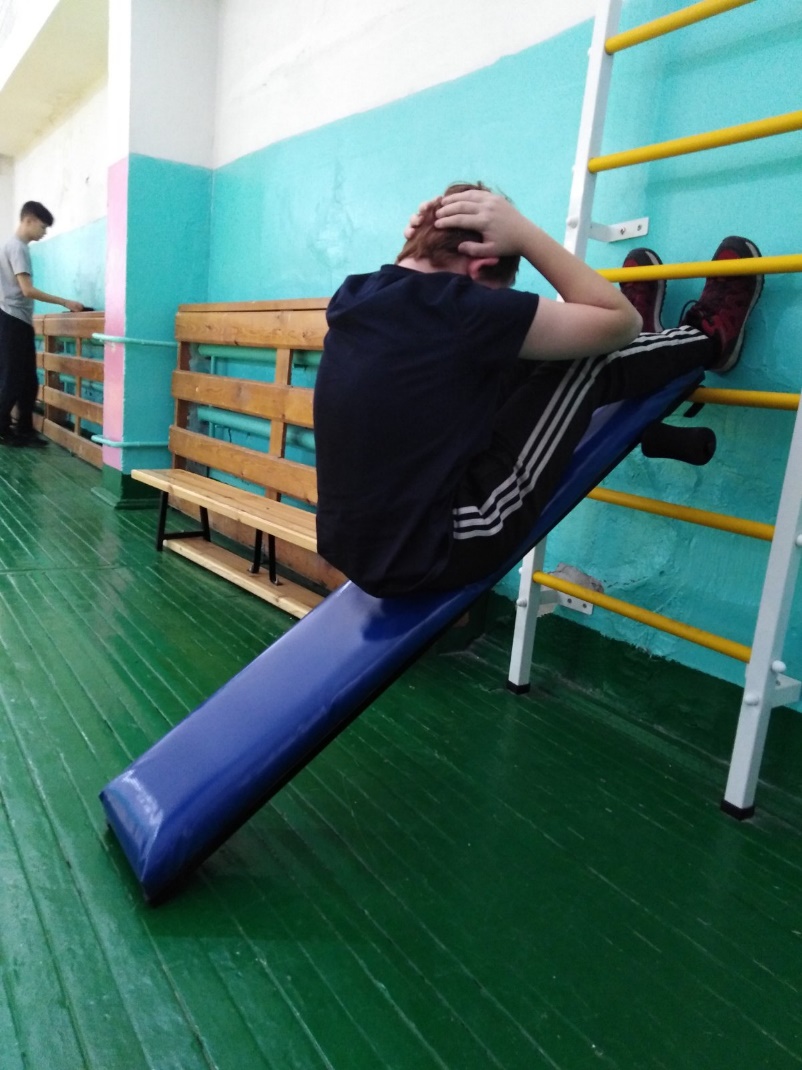 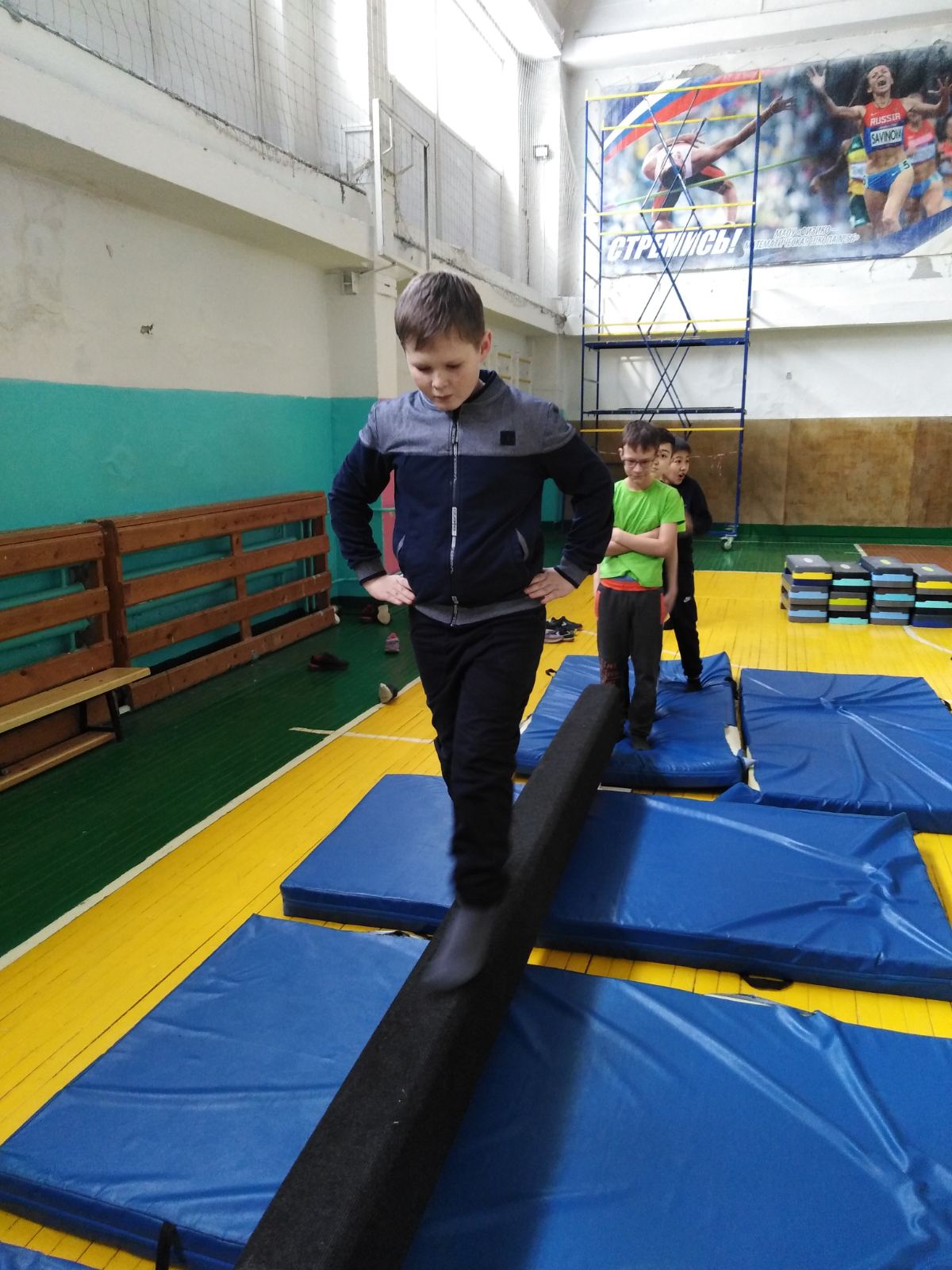 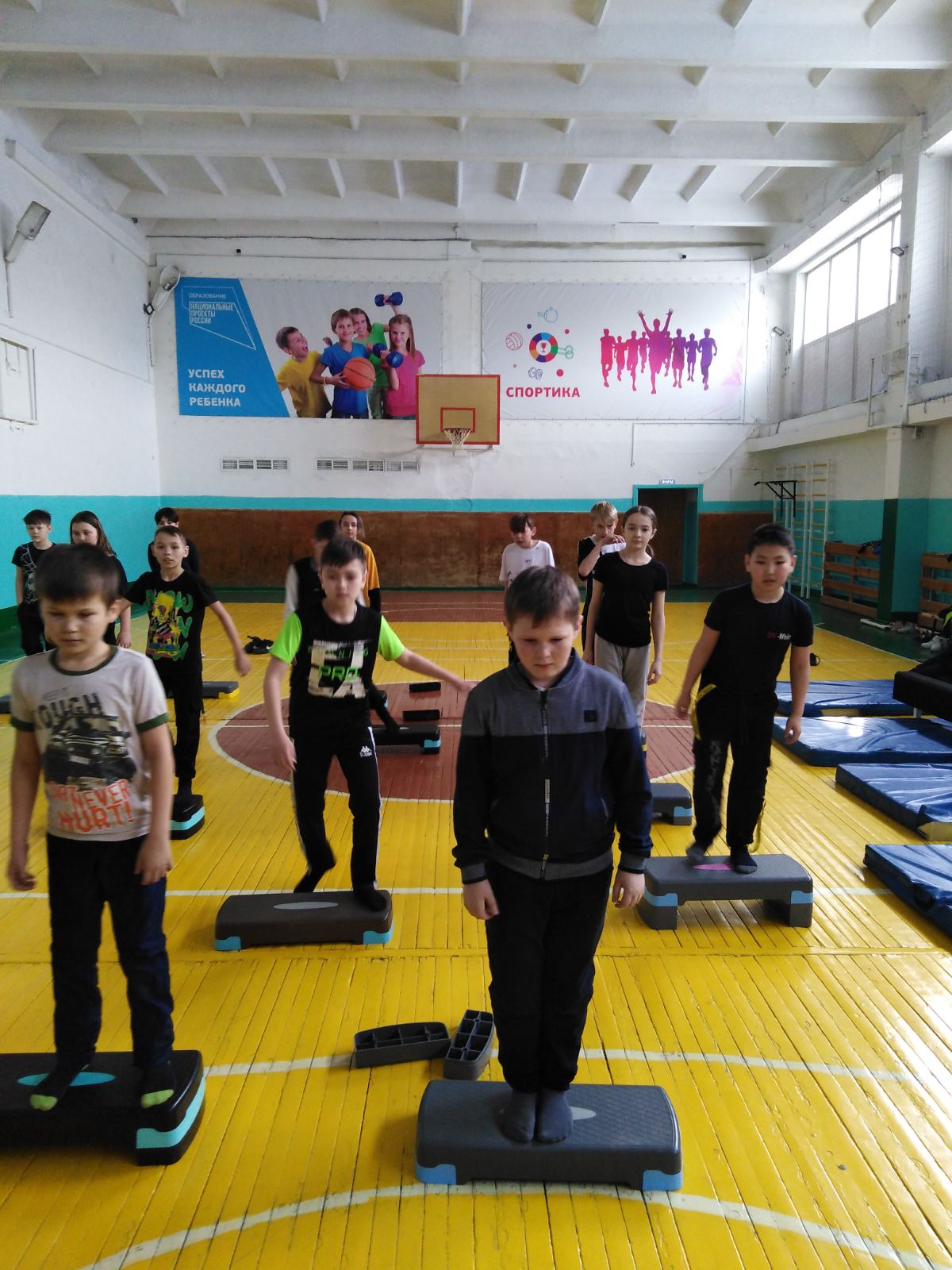 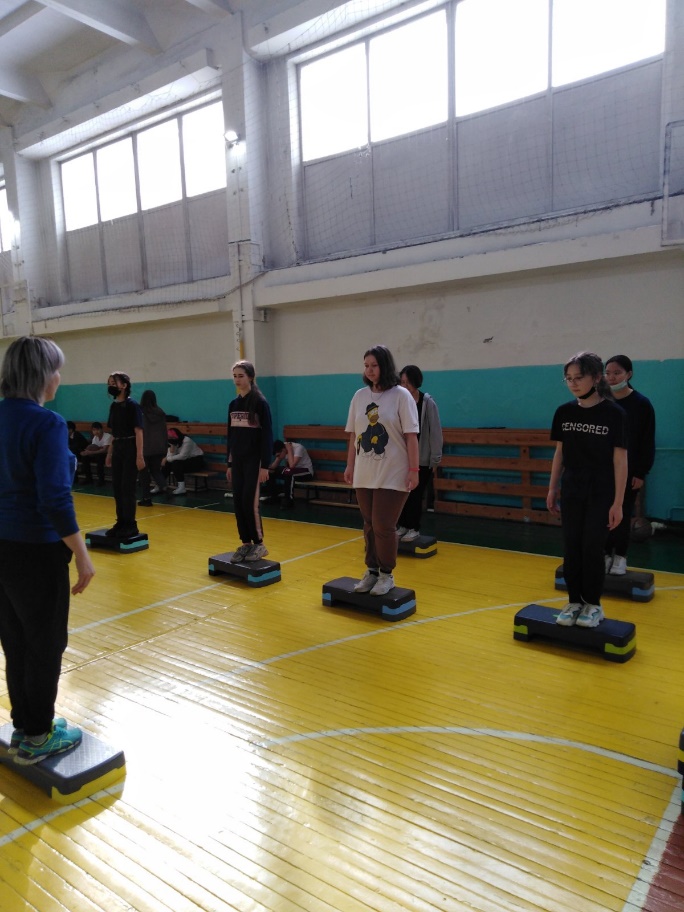 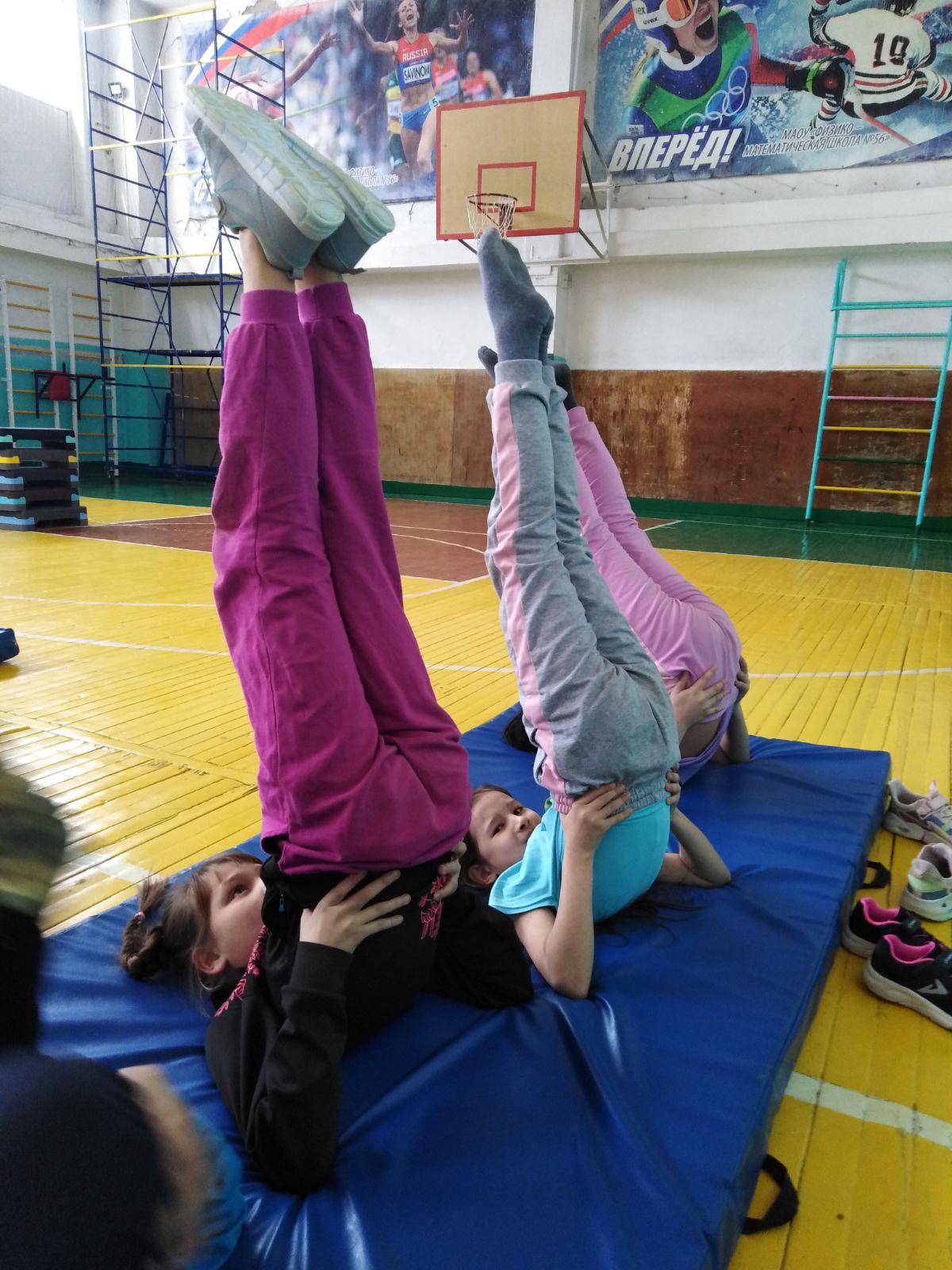 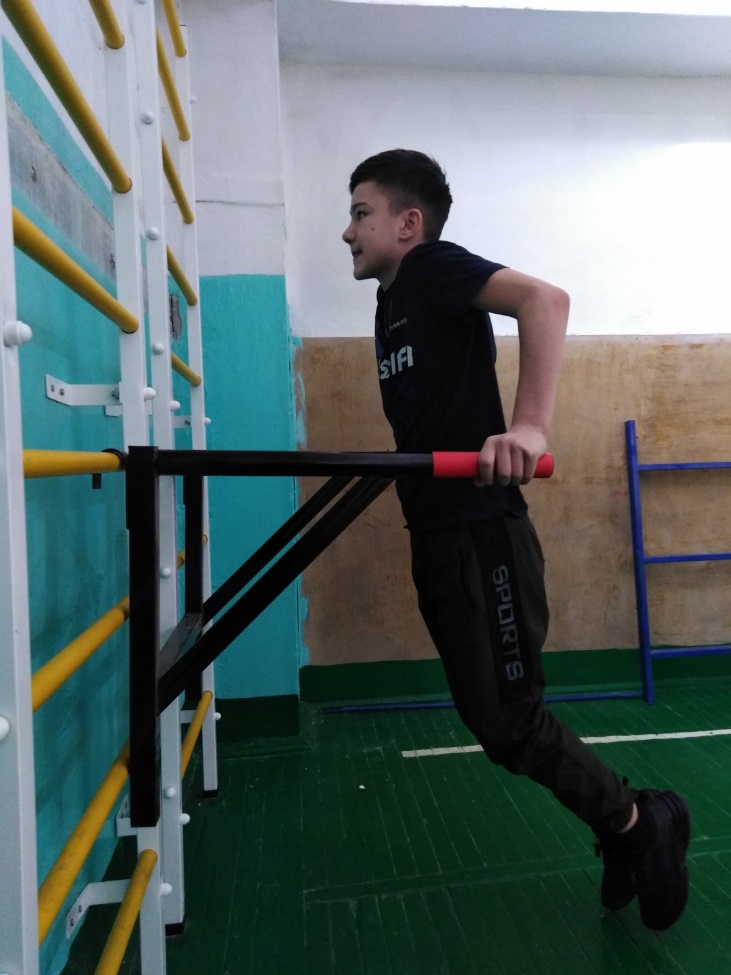 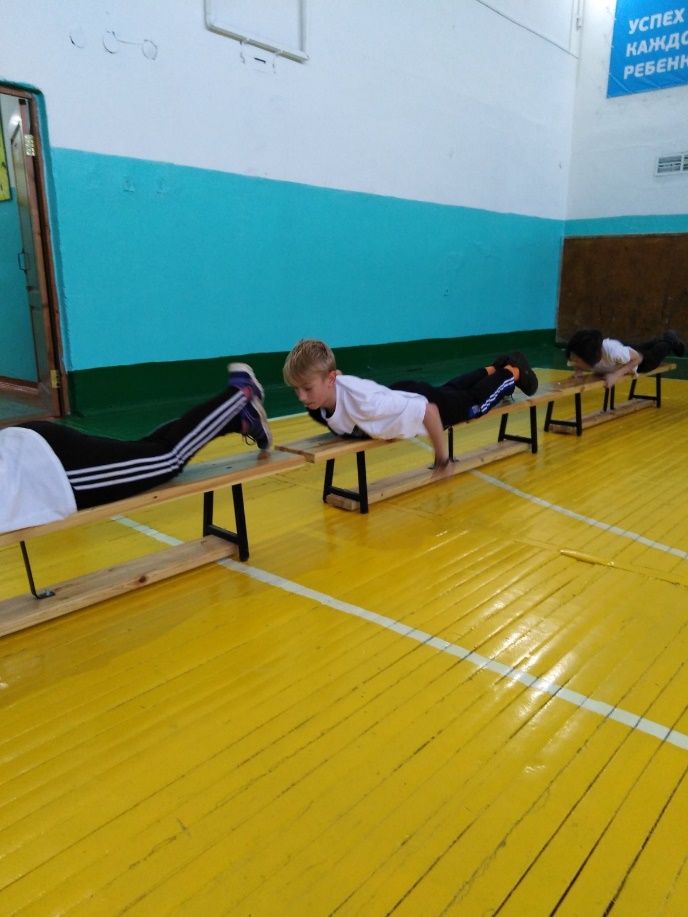 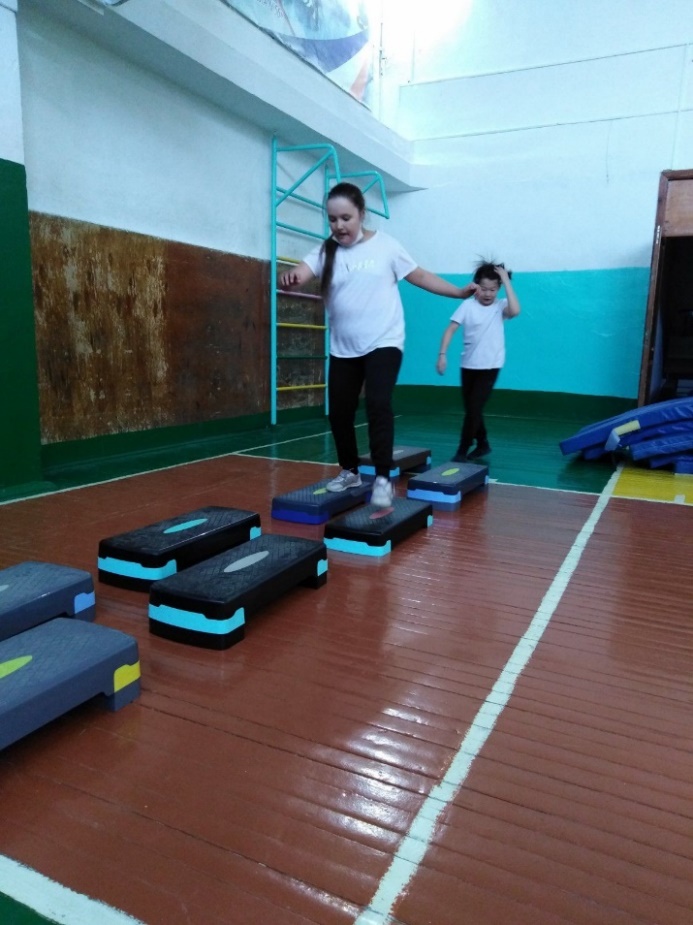 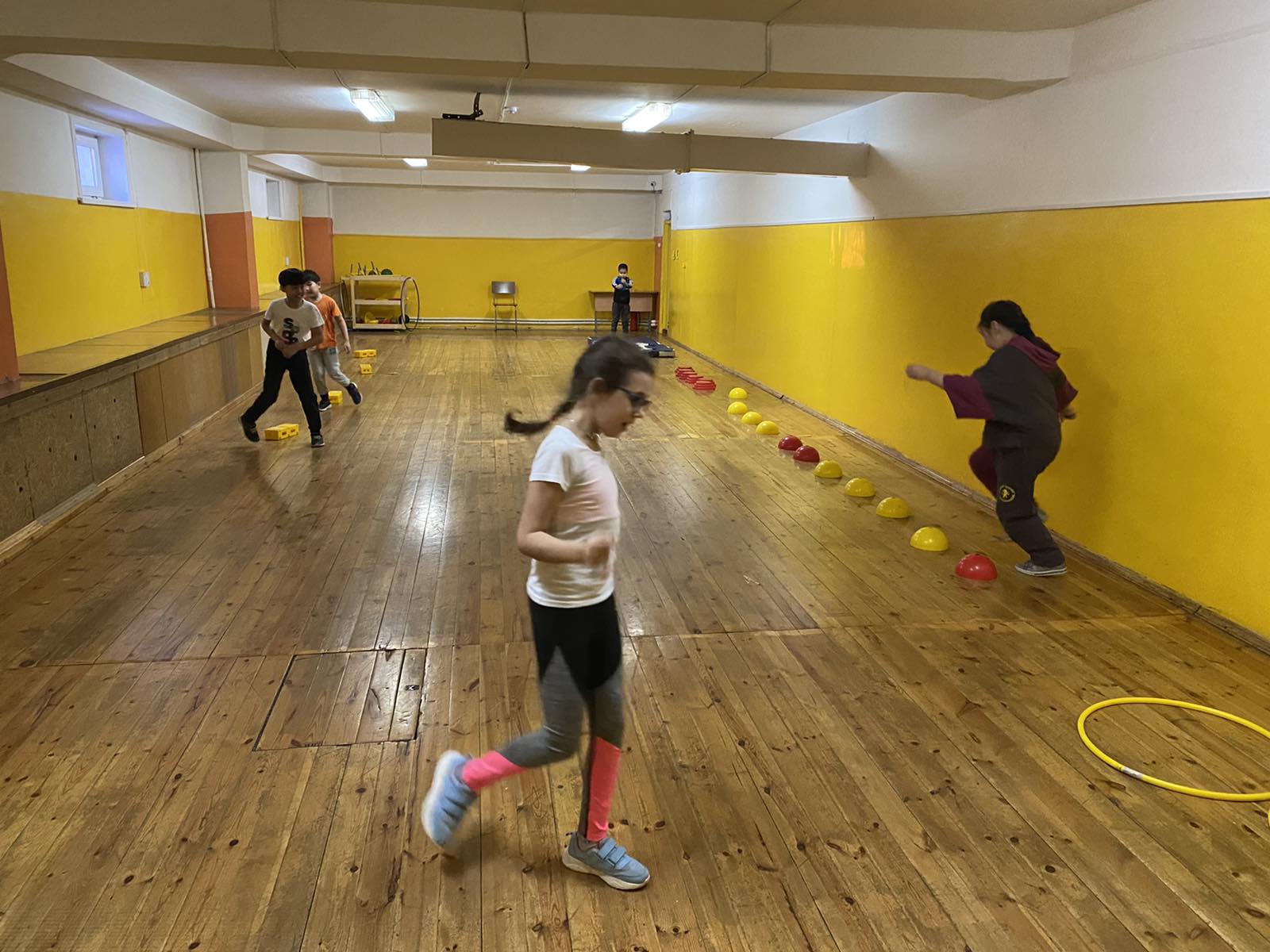 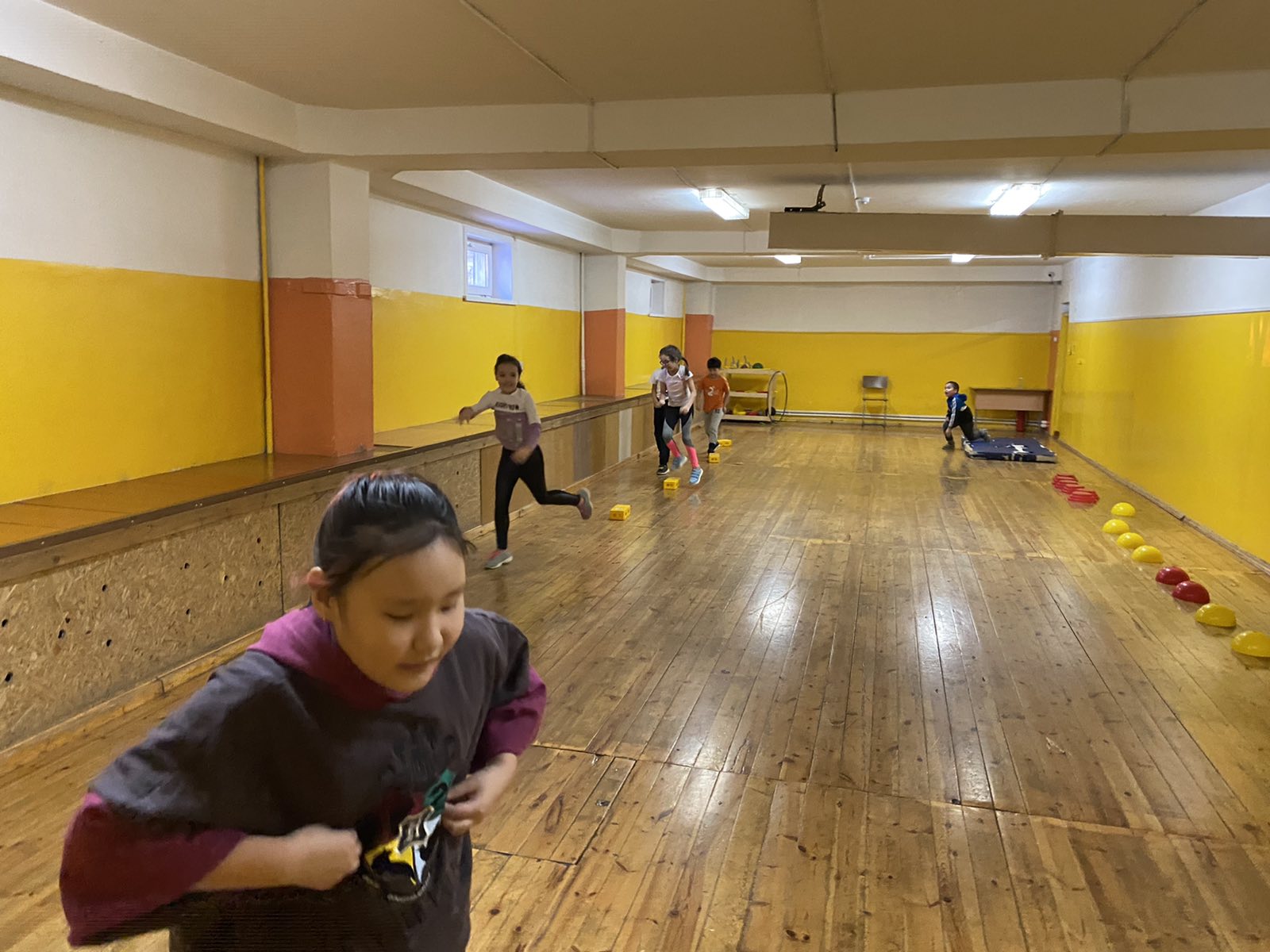 Направление Кружки Количество детей, занимающихся в кружкахКоличество детей, занимающихся в кружкахНаправление Кружки Запланировано Фактически Естественно-научное направление:Математика вне уроков , 4 группы (Дельбеева РГ, Дамдинова НС, Петинова НИ, Пурбуева ВЦ)Научные эксперименты и интерактивные экспонаты (Магура МП)Занимательная физика (МихаэлисАВ)Химия (Цыренова РВ)Экологический практикум (Мухина ЛА)106256Техническое направление:1. Робототехника 2 группы  (Перинов ВВ)2. Компьютерная графика, 2 группы  (Главатских ВВ)7260Социально-гуманитарное направление:Школьный пед.отряд «Притяжение» (Азаматова Е.В.)Золотое перо юного журналиста (Будаева Т.С)Школа корреспондентского мастерства (Балданова НН)РДШ «Гравитация» (Азаматова Е.В.)Юные инспекторы (Болотова Ю.С.)218323Физкультурно-спортивное направление:Волейбол   (Токтохоев В.В.)Оздоровительная аэробика (Кобылкина А.И)Спортивные игры (нач.классы), 2 группы (Климкович ЕА)288 чел123Итого 684762